ENCUESTA NACIONAL SOBRE DISCRIMINACIÓN (ENADIS) 2022A nivel nacional, 23.7 % de la población de 18 años y más manifestó haber sido discriminada entre julio de 2021 y septiembre de 2022.24.5 % de las mujeres y 22.8 % de los hombres de 18 años y más declararon haber tenido alguna experiencia de discriminación.De la población de 18 años y más que refirió haber sido discriminada entre julio de 2021 y septiembre de 2022, 30.6 % declaró que la razón fue su forma de vestir o arreglo personal (tatuajes, ropa, forma de peinarse, perforaciones).Entre julio de 2021 y septiembre de 2022, las entidades federativas con mayor porcentaje de población de 18 años y más, que manifestó haber sido víctima de discriminación, fueron: Yucatán (32.1 %), Puebla (30.6 %), Querétaro (30.5 %), Ciudad de México (29.6 %) y Jalisco (27.1 %).Del 18 de julio al 9 de septiembre de 2022 se levantó la Encuesta Nacional sobre Discriminación (ENADIS) 2022. Su objetivo general es reconocer la magnitud de la discriminación y sus diversas manifestaciones en la vida cotidiana. La encuesta profundizó en el conocimiento sobre quién o quiénes discriminan, en qué ámbitos de la vida se presenta este problema con mayor frecuencia y los factores socioculturales con los que se relaciona. La ENADIS 2022 buscó conocer las percepciones generales en torno a la discriminación, así como las vivencias de grupos específicos de la población que, por sus características, sufren de discriminación. La encuesta tiene representatividad nacional. En este contexto, la ENADIS 2022 captó actitudes, prejuicios y opiniones hacia distintos grupos de la población que han sido discriminados. También identificó las experiencias de discriminación en distintos ámbitos de la vida social, así como la discriminación y desigualdad que enfrenta la población que pertenece a los siguientes grupos de interés:Diagrama 1Grupos de interés 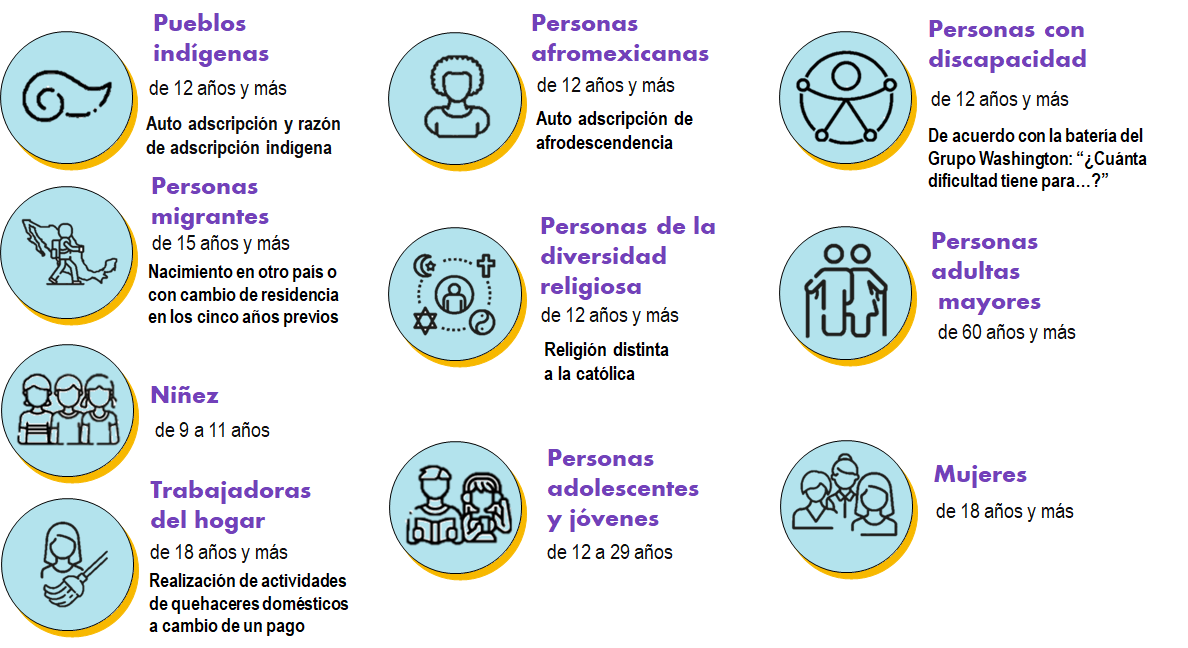 La ENADIS 2022 presenta los resultados de las prevalencias de discriminación en los 12 meses previos a su levantamiento, a saber, de julio de 2021 a septiembre de 2022, así como de las experiencias de negación de derechos en los últimos cinco años previos a la captación (2017 - 2022). La encuesta se realizó en colaboración con el Consejo Nacional para Prevenir la Discriminación (CONAPRED) y la Comisión Nacional de los Derechos Humanos (CNDH).  Principales resultadosPrevalencia de experiencias de discriminación por grupos de interésDel total de población de 18 años y más, 23.7 % manifestó haber sido discriminada en los últimos 12 meses por alguna característica o condición personal: tono de piel, manera de hablar, peso o estatura, forma de vestir o arreglo personal, clase social, lugar de residencia, creencias religiosas, sexo, edad, orientación sexual, ser una persona indígena o afrodescendiente, tener alguna discapacidad, tener alguna enfermedad, opiniones políticas, estado civil o situación de pareja o familiar, entre otros.De la población de la diversidad sexual y de género, 37.3 % refirió haber vivido alguna experiencia de discriminación en los últimos 12 meses. Para la población de trabajadoras del hogar este porcentaje fue 34.6.Gráfica 1Población por grupos seleccionados que manifestó haber sido discriminada (Porcentaje)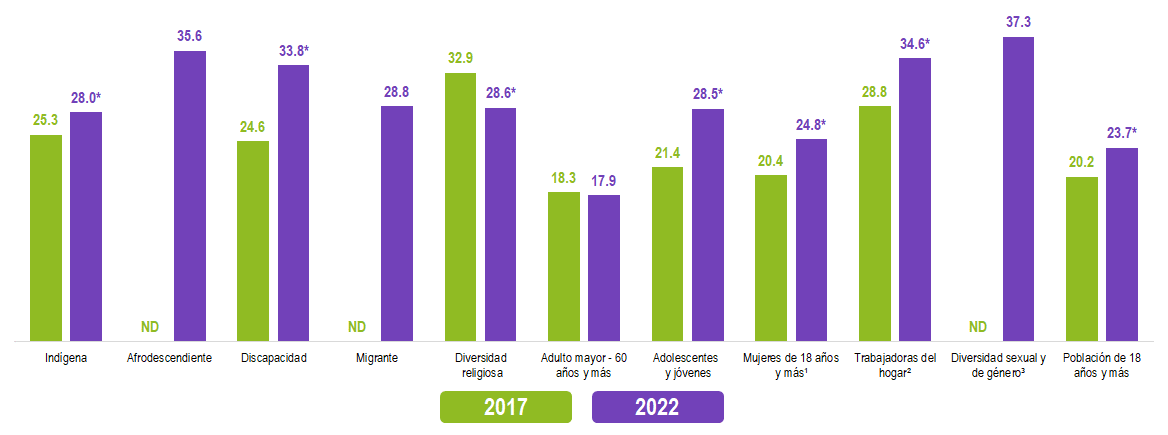 1        Se refiere a las personas de 18 años y más que respondieron el módulo de mujeres.2        Corresponde a un subconjunto de la población de mujeres de 18 años y más que respondieron el módulo de mujeres.3        Corresponde a un subconjunto de la población de 18 años y más que respondió el Cuestionario de Opinión y Experiencias (COE).*        En estos casos, sí hubo un cambio estadísticamente significativo con respecto del ejercicio anterior.ND:   No disponible. Grupo de interés u opción de respuesta no considerada en 2017Nota: Para el caso de 2017, la información se refiere al periodo de agosto de 2016 a octubre de 2017. Para 2022, se refiere al periodo de             julio de 2021 a septiembre de 2022.En cuanto a la división por sexo, 24.5 % de la población de mujeres y 22.8 % de la población de hombres, de 18 años y más, manifestaron haber sido víctimas de discriminación en los últimos 12 meses.Gráfica 2Población que manifestó haber sido discriminada, según sexo (Porcentaje)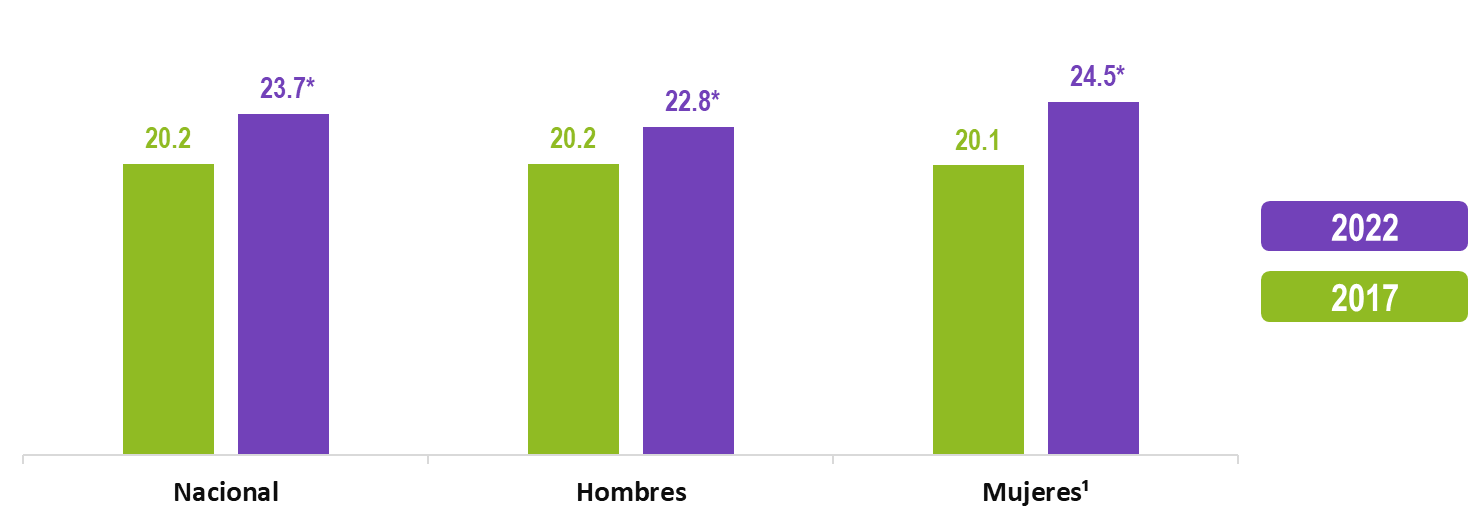 1        Se refiere a las mujeres de 18 años y más que respondieron el Cuestionario de Opinión y Experiencias (COE).*        En estos casos, sí hubo un cambio estadísticamente significativo con respecto del ejercicio anterior.Nota: Para el caso de 2017, la información se refiere al periodo de agosto de 2016 a octubre de 2017. Para 2022, se refiere al periodo de julio de 2021 a septiembre de 2022.De la población de mujeres de la diversidad sexual y de género, 44.6 % manifestó haber tenido alguna experiencia de discriminación en los últimos 12 meses. De la población de hombres con discapacidad, 34.4 % refirió haber tenido alguna experiencia de discriminación.Gráfica 3Población por grupos seleccionados que manifestó haber sido discriminada, según sexo (Porcentaje)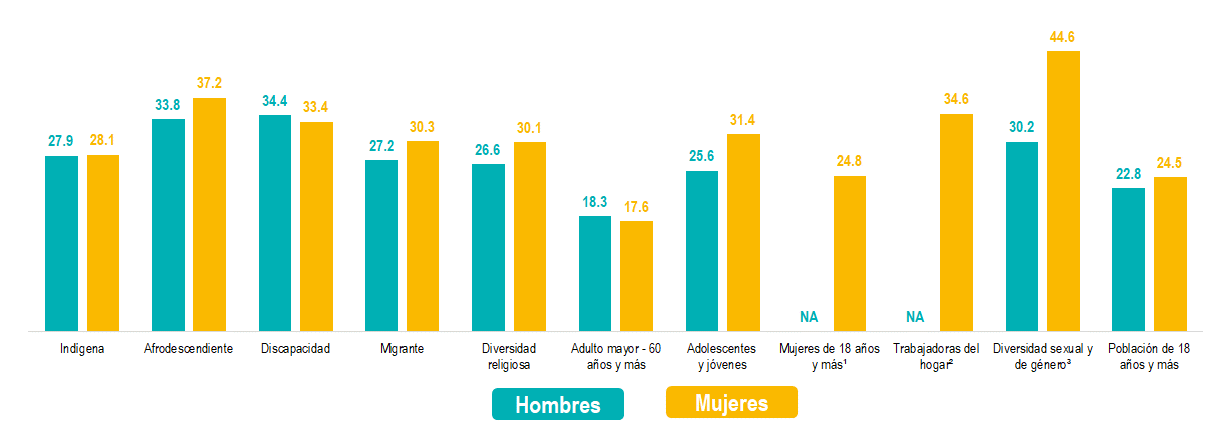 1       Se refiere a las personas de 18 años y más que respondieron el módulo de mujeres.2       Corresponde a un subconjunto de la población de mujeres de 18 años y más que respondieron el módulo de mujeres.3       Corresponde a un subconjunto de la población de 18 años y más que respondió el Cuestionario de Opinión y Experiencias (COE).Nota: La información se refiere al periodo de julio de 2021 a septiembre de 2022.Las entidades federativas con mayor porcentaje de población de 18 años y más que manifestó haber sido víctima de discriminación en los últimos 12 meses fueron: Yucatán (32.1 %), Puebla (30.6 %), Querétaro (30.5 %), Ciudad de México (29.6 %) y Jalisco (27.1 %). En contraste, las entidades federativas con menor porcentaje de población de 18 años y más que refirió haber sido víctima de discriminación en los últimos 12 meses fueron: Sinaloa (13.8 %), Sonora     (17.5 %), Nayarit (17.9 %), Nuevo León (18.4 %) y Campeche (18.5 %).Cuadro 1Población de 18 años y más que manifestó haber sido discriminada, 2017 - 2022 (Porcentaje)*        En estos casos, sí hubo un cambio estadísticamente significativo con respecto del ejercicio anterior.Nota: Para el caso de 2017, la información se refiere al periodo de agosto de 2016 a octubre de 2017. Para 2022, se refiere al periodo de           julio de 2021 a septiembre de 2022.Mapa 1Población de 18 años y más que manifestó haber sido discriminada(Porcentaje)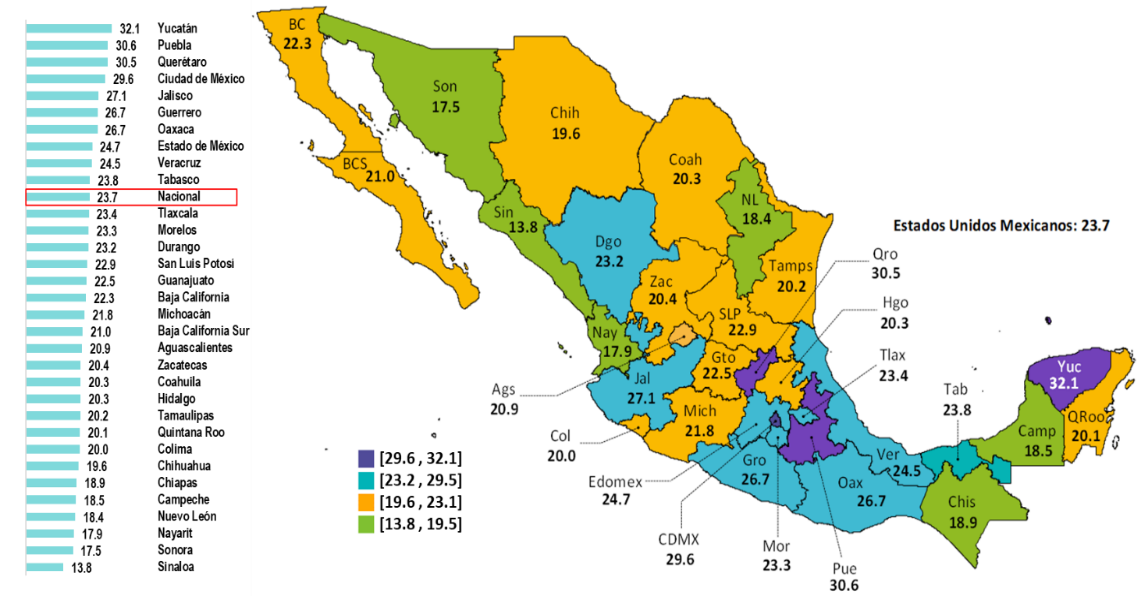 Nota: La información se refiere al periodo de julio de 2021 a septiembre de 2022.Motivos de discriminación en la población de 18 años y másDe la población de 18 años y más que manifestó haber sido discriminada en los últimos 12 meses, 30.6 % lo atribuyó a su forma de vestir o arreglo personal (tatuajes, ropa, forma de peinarse, perforaciones).Gráfica 4Población de 18 años y más que manifestó haber sido discriminada en los últimos 12 meses, según motivo(Porcentaje)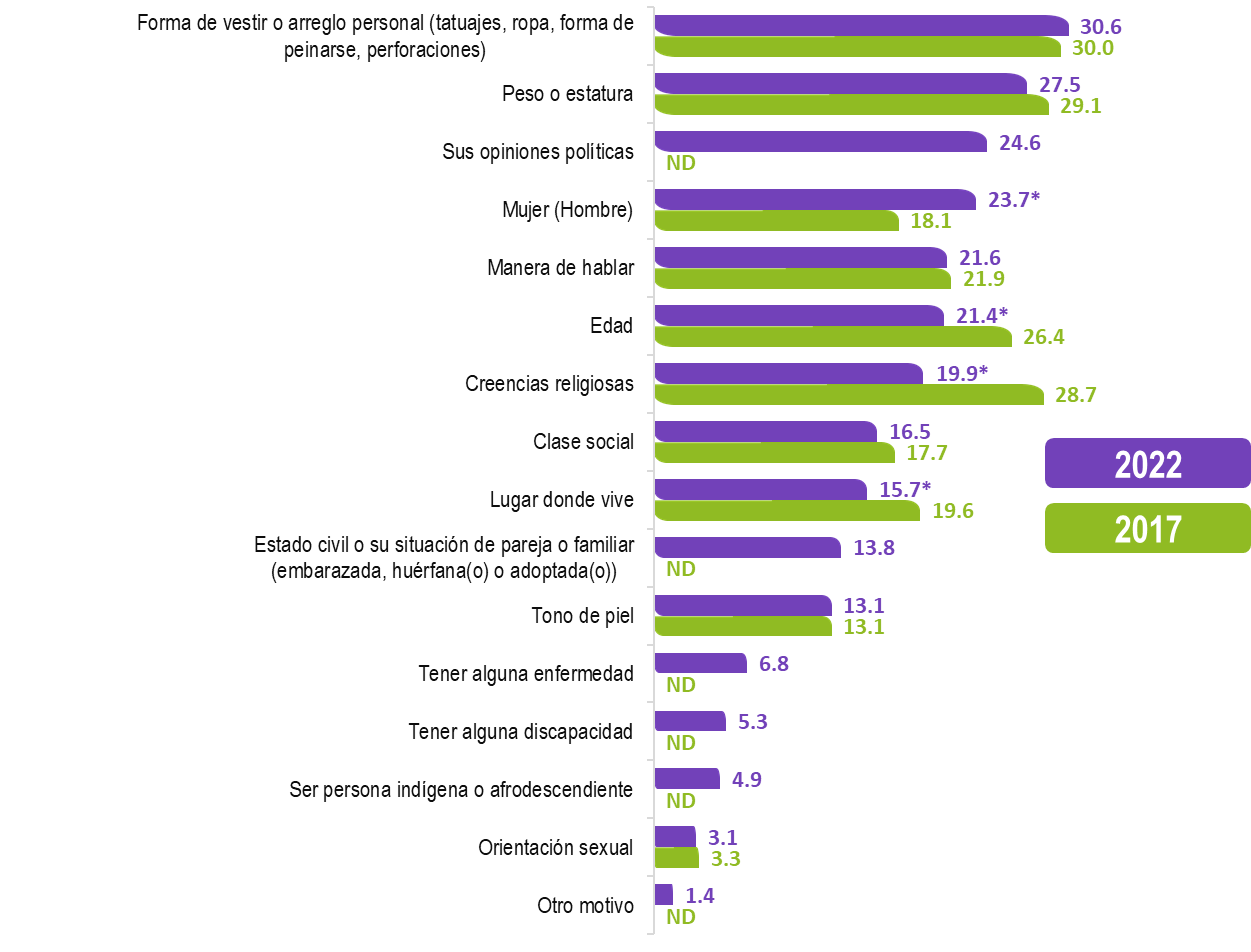 *              En estos casos, sí hubo un cambio estadísticamente significativo con respecto del ejercicio anterior.ND:    No disponible. Grupo de interés u opción de respuesta no considerada en 2017Nota: Para el caso de 2017, la información se refiere al periodo de agosto de 2016 a octubre de 2017. Para 2022, se refiere            al periodo de julio de 2021 a septiembre de 2022..   De la población de mujeres de 18 años y más que declaró haber sido discriminada en los últimos 12 meses, 35.3 % lo atribuyó a ser mujer, mientras que 29.1 % de los hombres señaló haberlo sido por su forma de vestir o arreglo personal (tatuajes, ropa, forma de peinarse, perforaciones).Gráfica 5Población de 18 años y más que declaró haber sido discriminada en los últimos 12 meses, según motivo y sexo(Porcentaje)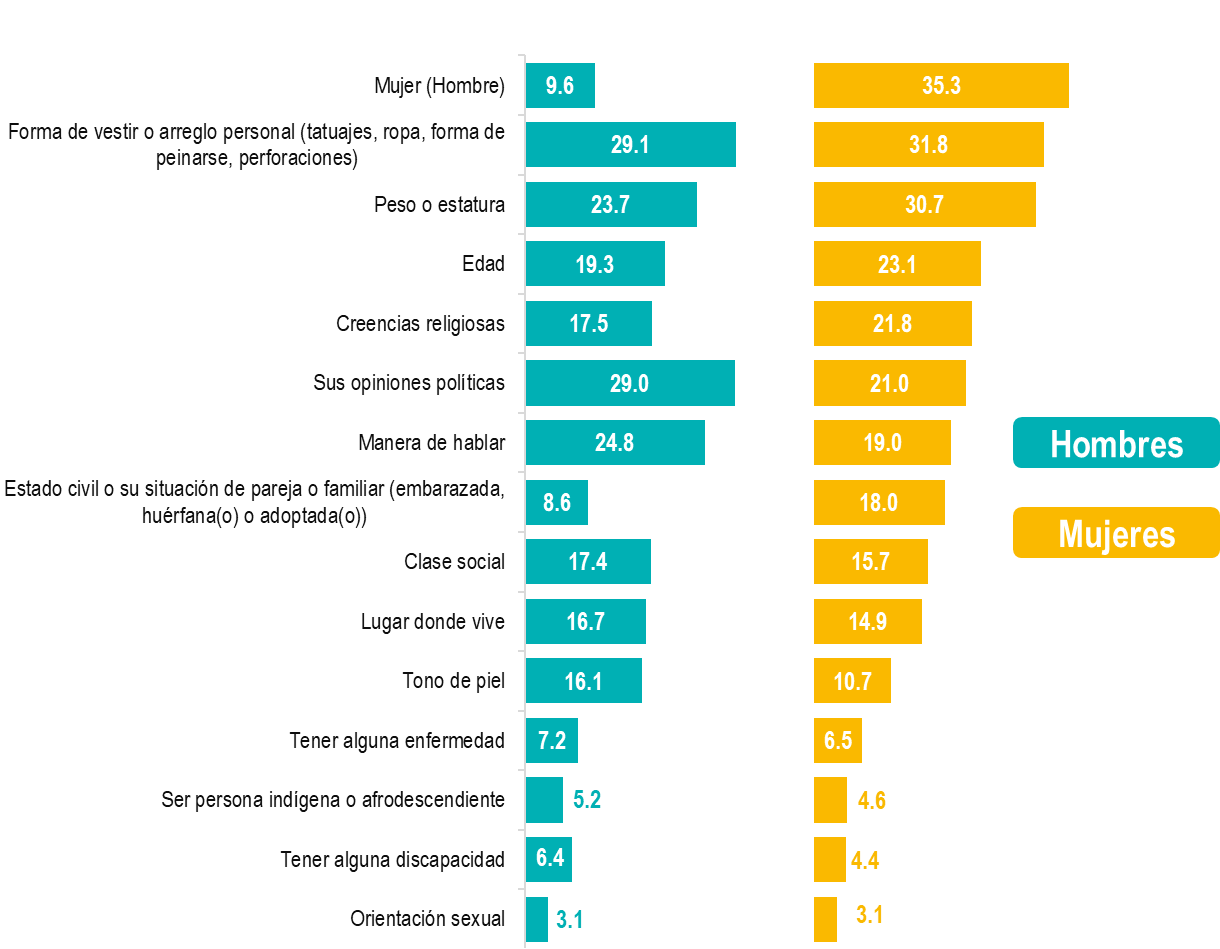 Negación de derechosDe la población de 18 años y más, 20.5 % manifestó que se le negó injustificadamente alguno de sus derechos en los últimos cinco años. De este porcentaje, 21.3 % correspondió a mujeres y 19.6 %, a hombres. Gráfica 6Población de 18 años y más a la que le fue negado alguno de sus derechos injustificadamente en los últimos 5 años(Porcentaje)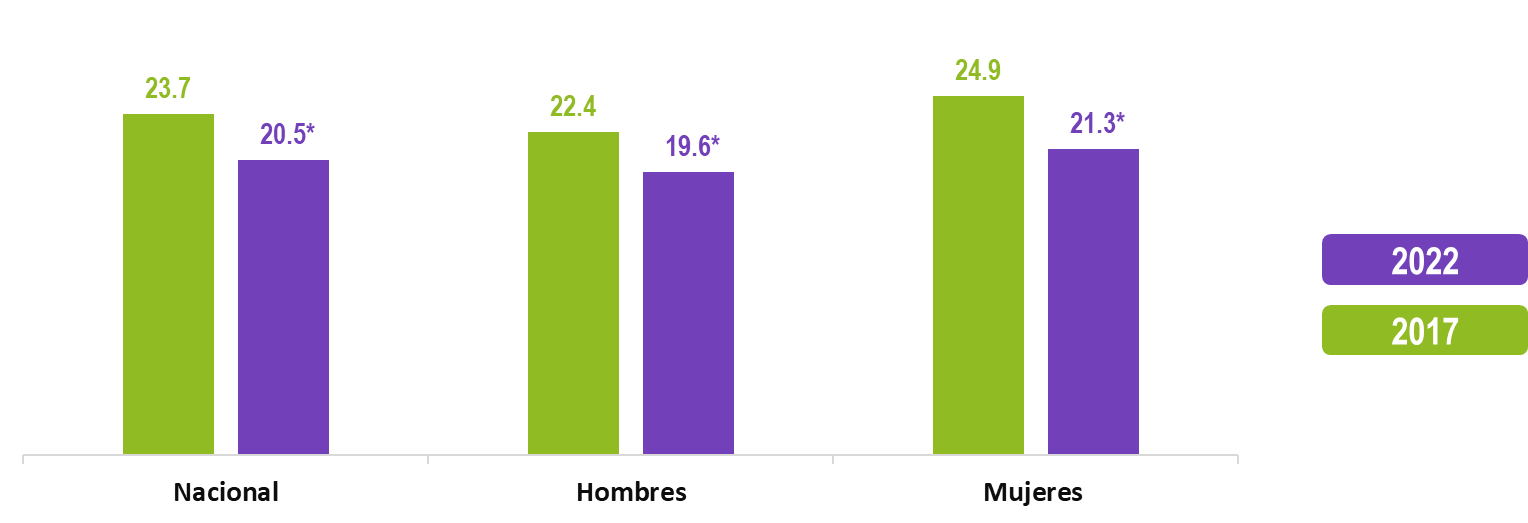 De la población de 18 años y más que manifestó que se le negó injustificadamente alguno de sus derechos en los últimos 5 años, 46.1 % refirió la negación del derecho a recibir apoyos de programas sociales (becas, Bienestar, etcétera).Gráfica 7Población de 18 años y más a la que le fue negado alguno de sus derechos injustificadamente en los últimos 5 años, según tipo(Porcentaje)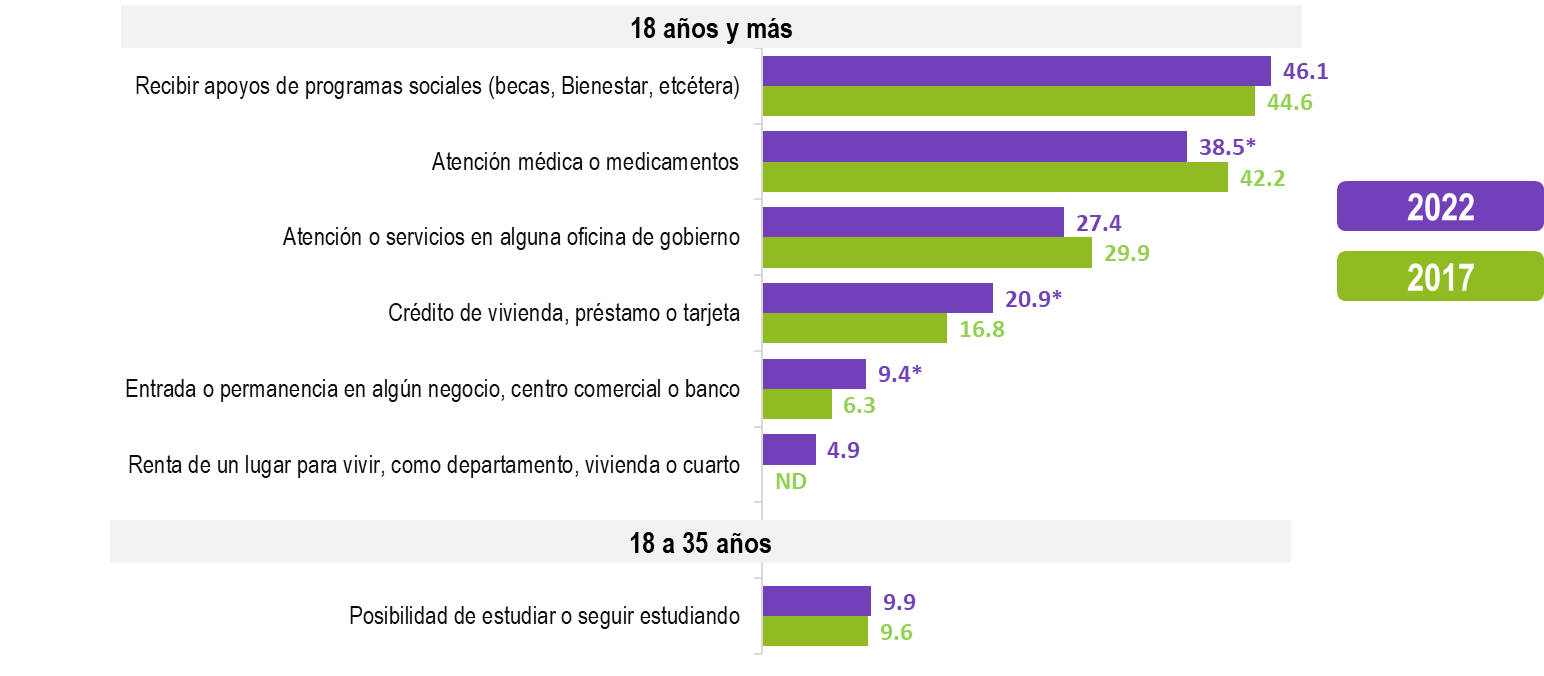 *              En estos casos, sí hubo un cambio estadísticamente significativo con respecto del ejercicio anterior.ND:    No disponible. Grupo de interés u opción de respuesta no considerada en 2017Nota: Para el caso de 2017, la información se refiere al periodo de agosto de 2016 a octubre de 2017. Para 2022, se refiere            al periodo de julio de 2021 a septiembre de 2022.Principales problemáticas que enfrentan los grupos de interésDe las mujeres trabajadoras del hogar remuneradas de 18 años y más, 48.4 % manifestó que la principal problemática fue la falta de prestaciones laborales (seguro, aguinaldo, vacaciones pagadas, etcétera).Gráfica 8Población según problemática declarada con mayor frecuencia, por cada grupo de interés(Porcentaje)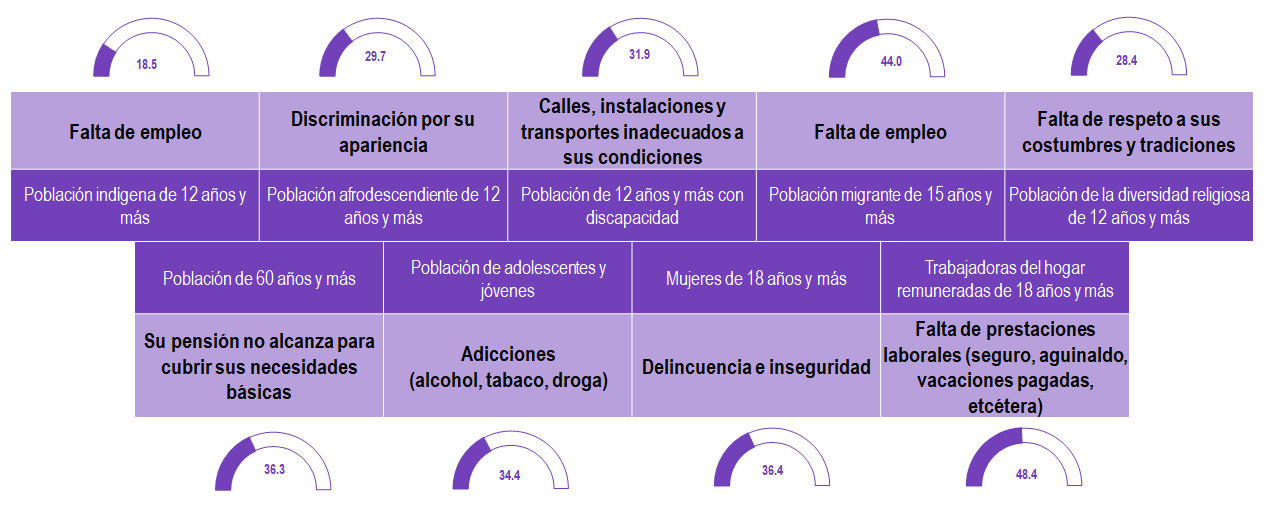 Población indígenaPrevalencia de la discriminación contra personas indígenasDe la población indígena de 12 años y más, 28.0 % manifestó ser víctima de discriminación en los últimos 12 meses. De este porcentaje, 31.4 % declaró que el motivo fue su forma de vestir o arreglo personal (tatuajes, ropa, forma de peinarse, perforaciones).Gráfica 9Población indígena de 12 años y más¹ que manifestó haber sido discriminada en los últimos 12 meses, según motivo(Porcentaje)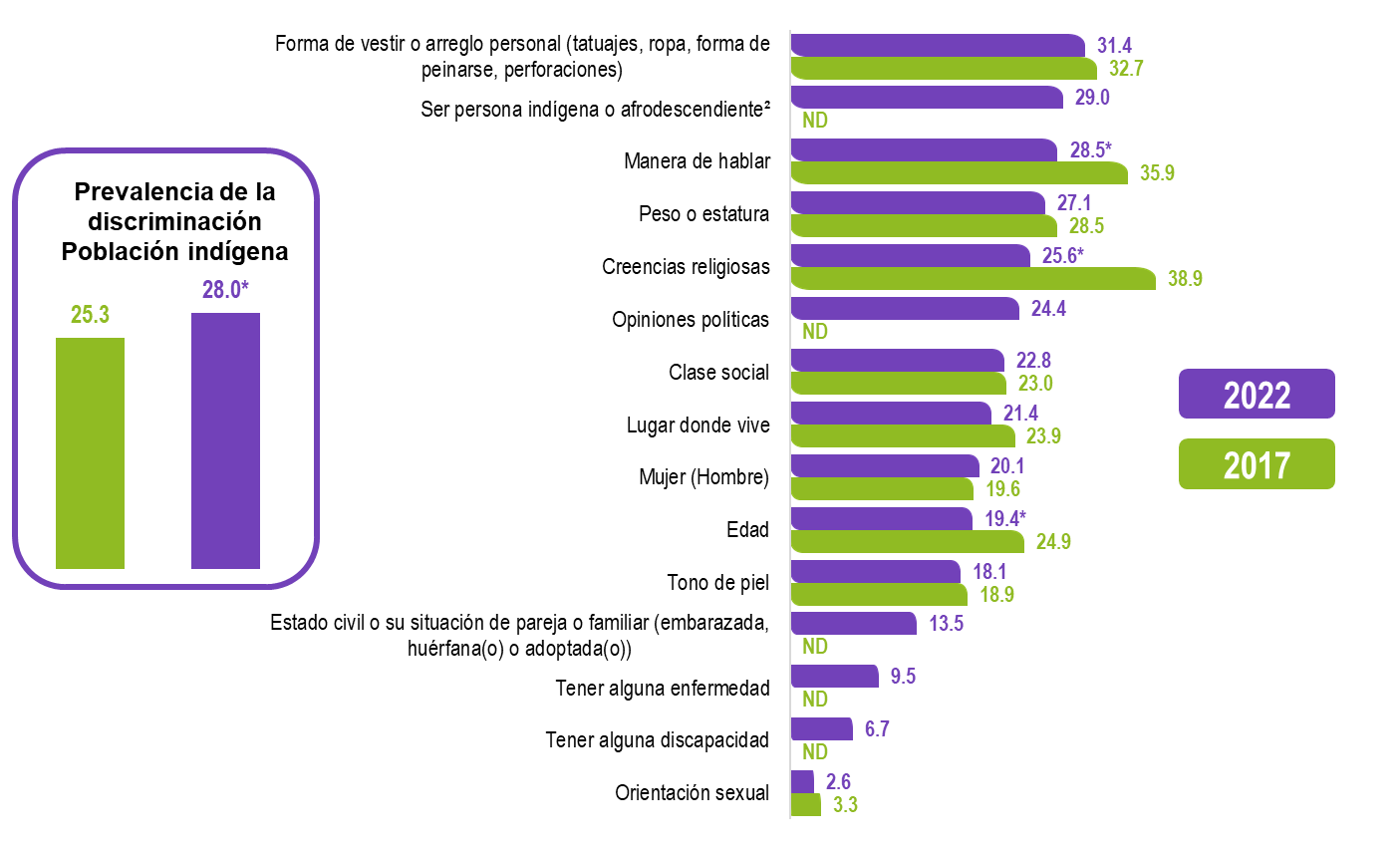 En cuanto a población indígena de 12 años y más, 28.1 % de mujeres y 27.9 % de hombres refirieron haber sido víctima de discriminación en los últimos 12 meses. Ser persona indígena o afrodescendiente fue la causa que señalaron 28.9 % de las mujeres y 29.3 % de los hombres. Gráfica 10Población indígena de 12 años y más¹ que manifestó haber sido discriminada en los últimos 12 meses, según motivo y sexo(Porcentaje)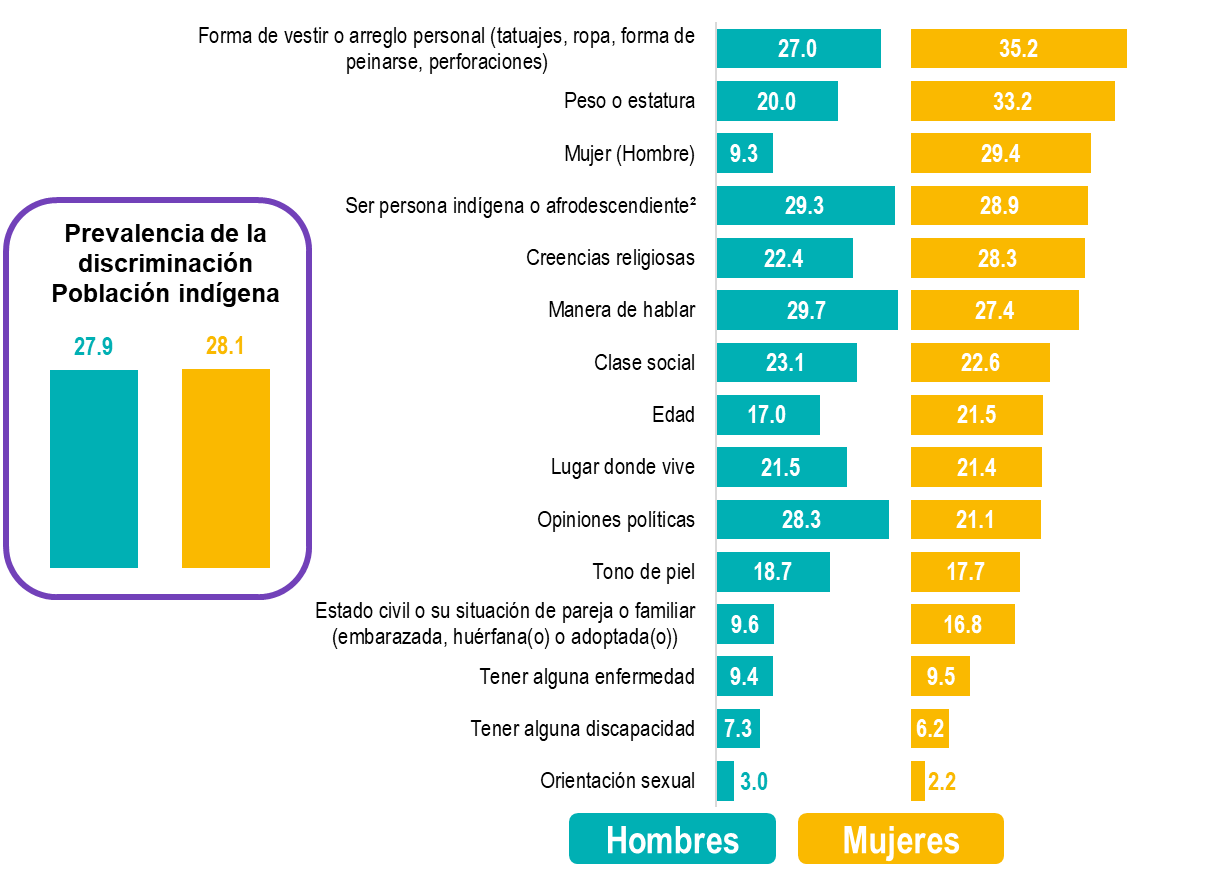 Percepción sobre el respeto a los derechosEn 2022, 38.5 % de la población indígena de 12 años y más opinó que, en México, sus derechos se respetan poco. Gráfica 11Población indígena de 12 años y más,1 según grado de respeto percibido en el país hacia los derechos de su mismo grupo(Porcentaje)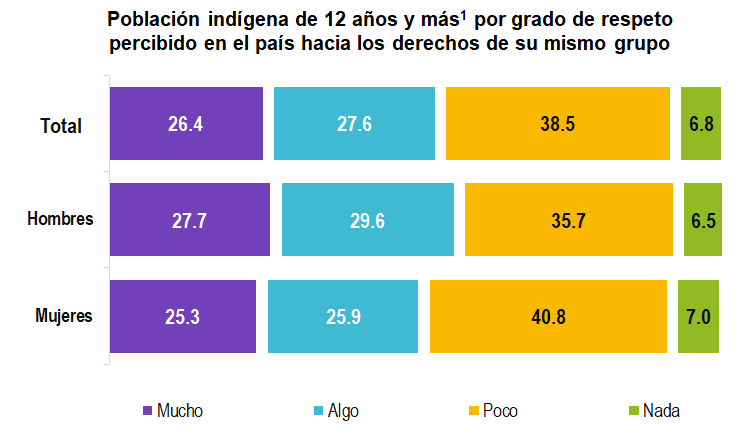 1  Hablante de lengua indígena o que se autoadscribe como indígena porque habla una lengua indígena, nació o pertenece a una comunidad indígena, porque alguno de sus padres o abuelos es o fue hablante de lengua indígena, porque la comunidad la o lo reconoce como persona indígena o por sus costumbres y tradiciones.Negación de derechosEn 2022, se estima que 26.9 % de la población indígena de 18 años y más manifestó que se le negó injustificadamente alguno de sus derechos en los últimos cinco años. De este porcentaje, 21.8 % refirió la negación del derecho a la oportunidad de trabajar u obtener un ascenso.Gráfica 12Población indígena de 12 años y más¹ a la que le fue negado alguno de sus derechos injustificadamente en los últimos 5 años(Porcentaje)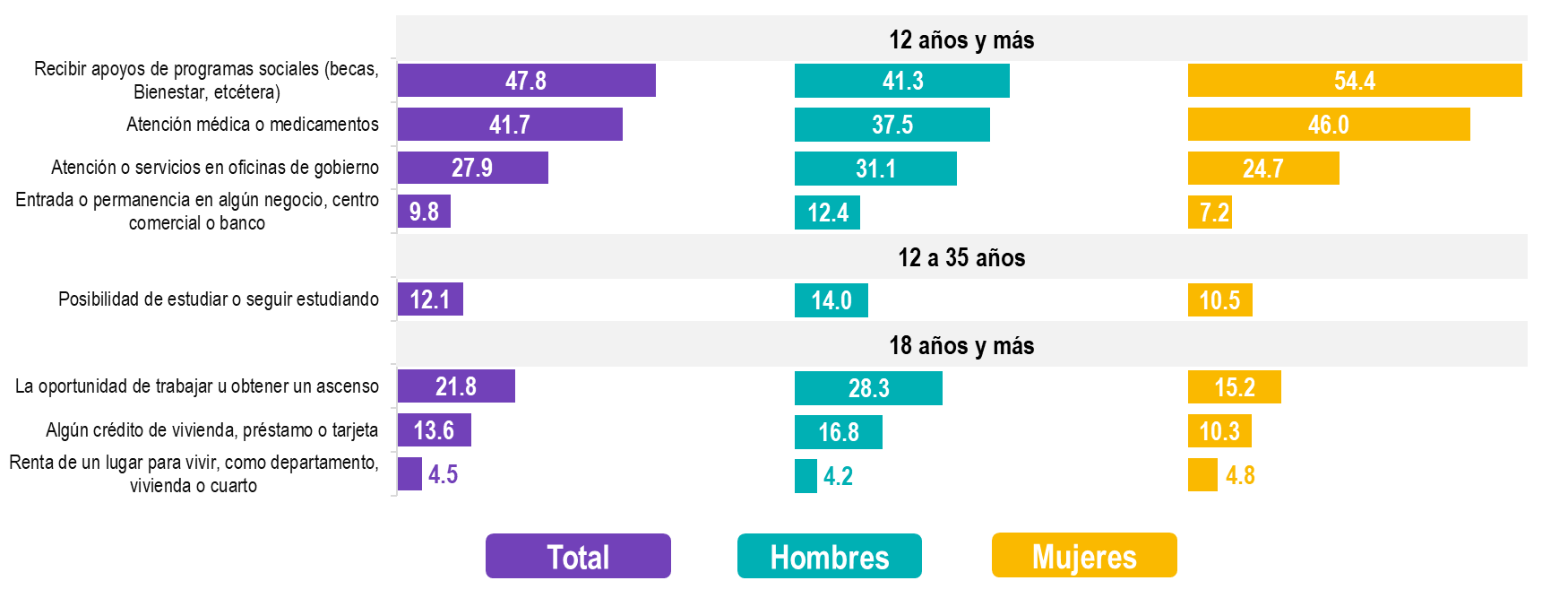 1 Hablante de lengua indígena o que se autoadscribe como indígena porque habla una lengua indígena, nació o pertenece a una comunidad indígena, porque alguno de sus padres o abuelos es o fue hablante de lengua indígena, porque la comunidad la o lo reconoce como persona indígena o por sus costumbres y tradiciones.Población afrodescendientePrevalencia de la discriminación contra personas afrodescendientesDe la población afrodescendiente de 12 años y más, 35.6 % manifestó haber sido víctima de discriminación en los últimos 12 meses. De este porcentaje, 32.9 % declaró que la razón fue su peso o estatura, mientras que 30.2 % respondió que se debió a su forma de vestir o arreglo personal (tatuajes, ropa, forma de peinarse, perforaciones).Gráfica 13Población afrodescendiente de 12 años y más que manifestó haber sido discriminada en los últimos 12 meses, según motivo(Porcentaje)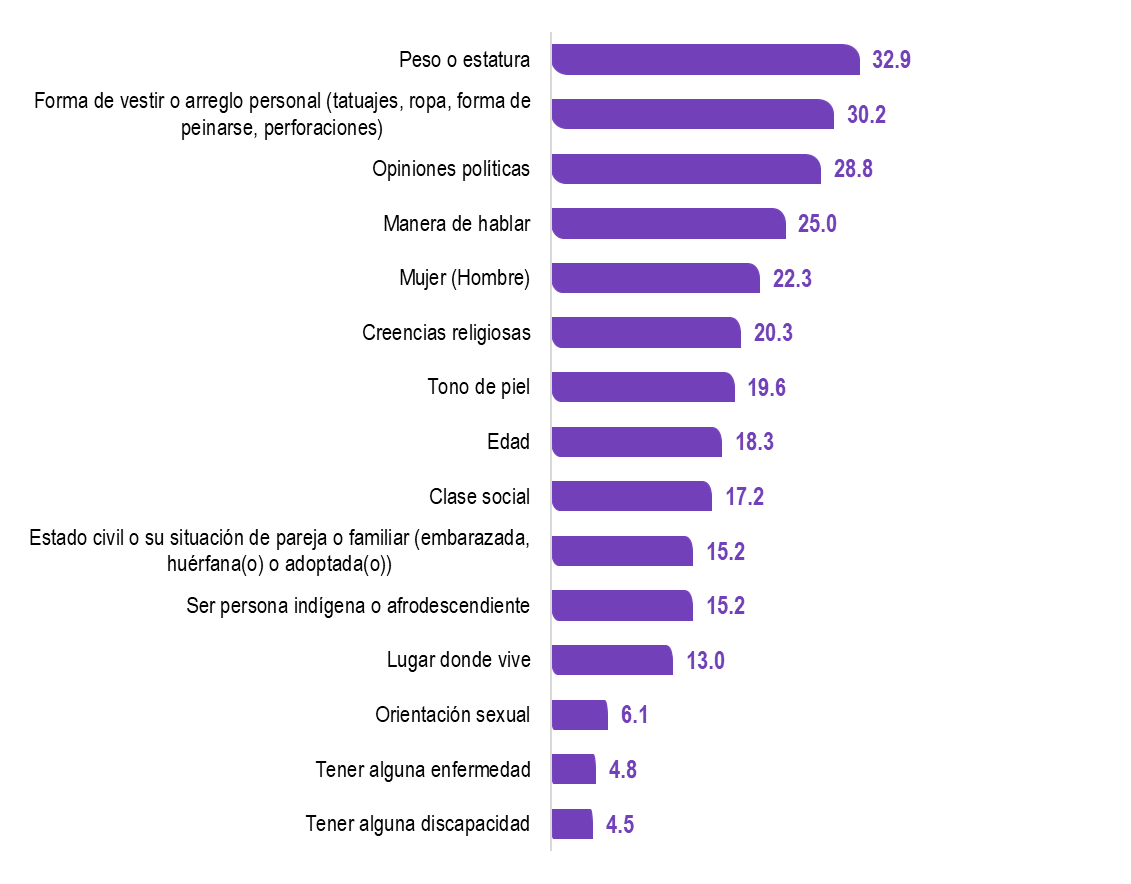 Nota: La información se refiere al periodo de julio de 2021 a septiembre de 2022.De la población afrodescendiente de 12 años y más, 37.2 % de mujeres y 33.8 % de hombres refirieron haber sido víctimas de discriminación en los últimos 12 meses. De estos porcentajes,    12.1 % de mujeres y 29.1 % de hombres declararon que el motivo fue su tono de piel.Gráfica 14Población afrodescendiente de 12 años y más que manifestó haber sido discriminada en los últimos 12 meses, según motivo y sexo(Porcentaje)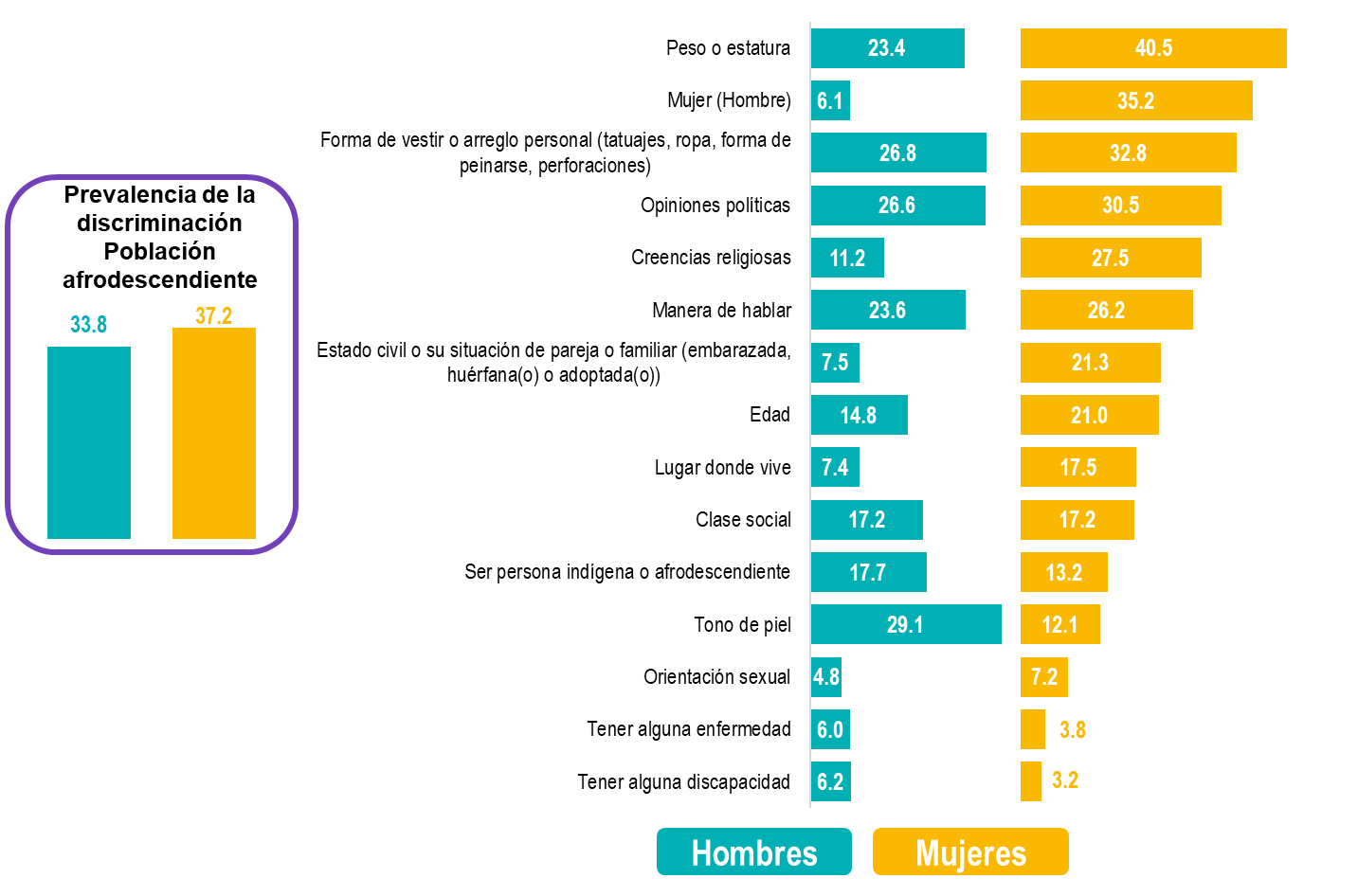 Nota: La información se refiere al periodo de julio de 2021 a septiembre de 2022.Percepción sobre el respeto a los derechosEn 2022, 37.9 % de la población afrodescendiente de 12 años y más opinó que, en el país, sus derechos se respetan poco. Gráfica 15Población afrodescendiente de 12 años y más, según grado de respeto percibido en el país hacia los derechos de su mismo grupo(Porcentaje)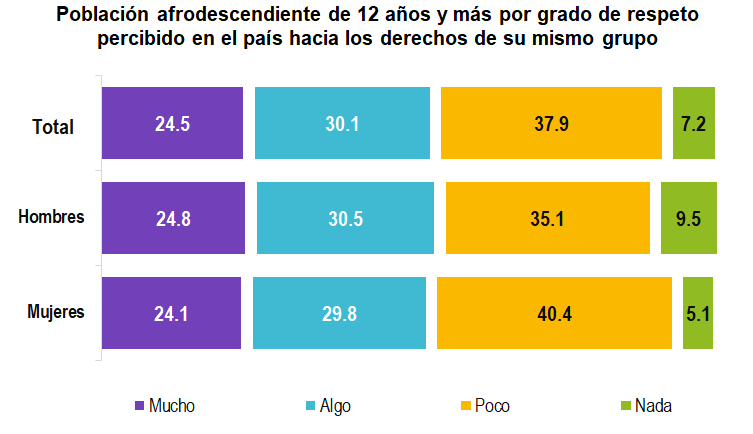 Negación de derechosDe la población afrodescendiente de 12 años y más, 28.3 % declaró que le fue negado injustificadamente alguno de sus derechos en los últimos cinco años. De este porcentaje,    39.4 % refirió la negación de recibir apoyos de programas sociales (becas, Bienestar, etcétera).Gráfica 16Población afrodescendiente de 12 años y más a la que le fue negado alguno de sus derechos injustificadamente en los últimos 5 años(Porcentaje)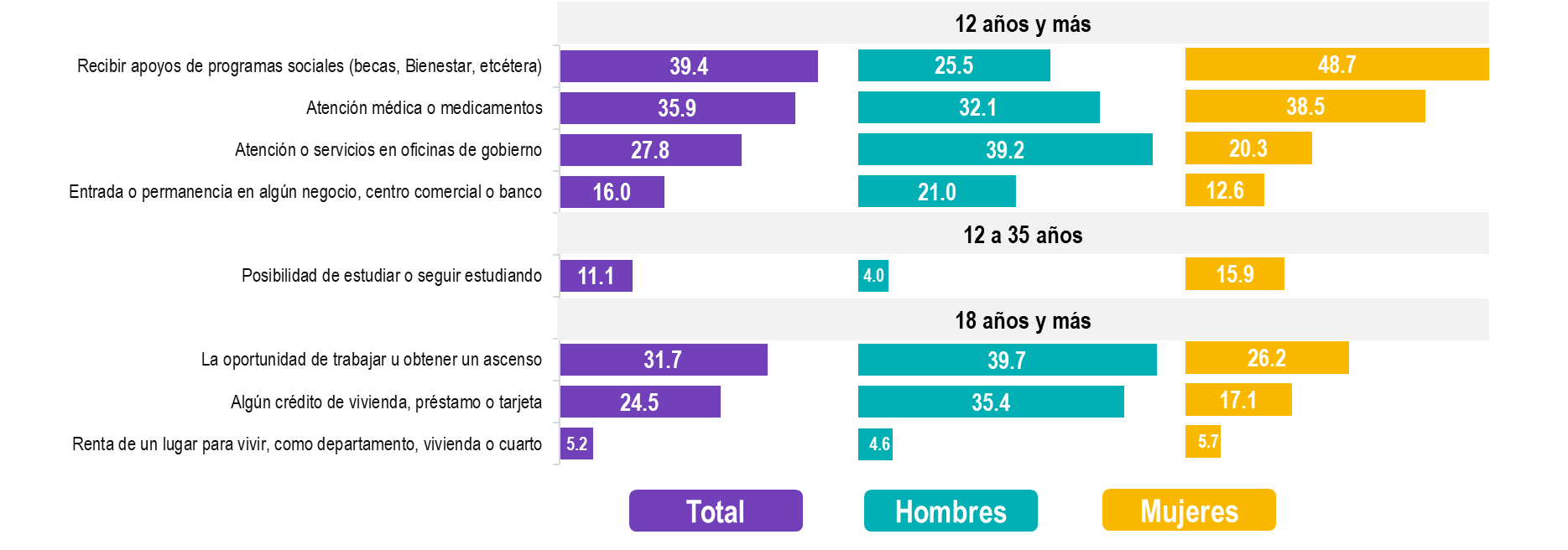 Población con discapacidadPrevalencia de la discriminación contra las personas con discapacidadDe acuerdo con ENADIS 2022, 33.8 % de la población con discapacidad de 12 años y más manifestó haber sido discriminada en los últimos 12 meses. De este porcentaje, 49.6 % declaró que la razón fue tener alguna discapacidad, mientras que 26.1 % dijo que el motivo fue su edad.Gráfica 17Población de 12 años y más con discapacidad que manifestó haber sido discriminada en los últimos 12 meses, según motivo(Porcentaje)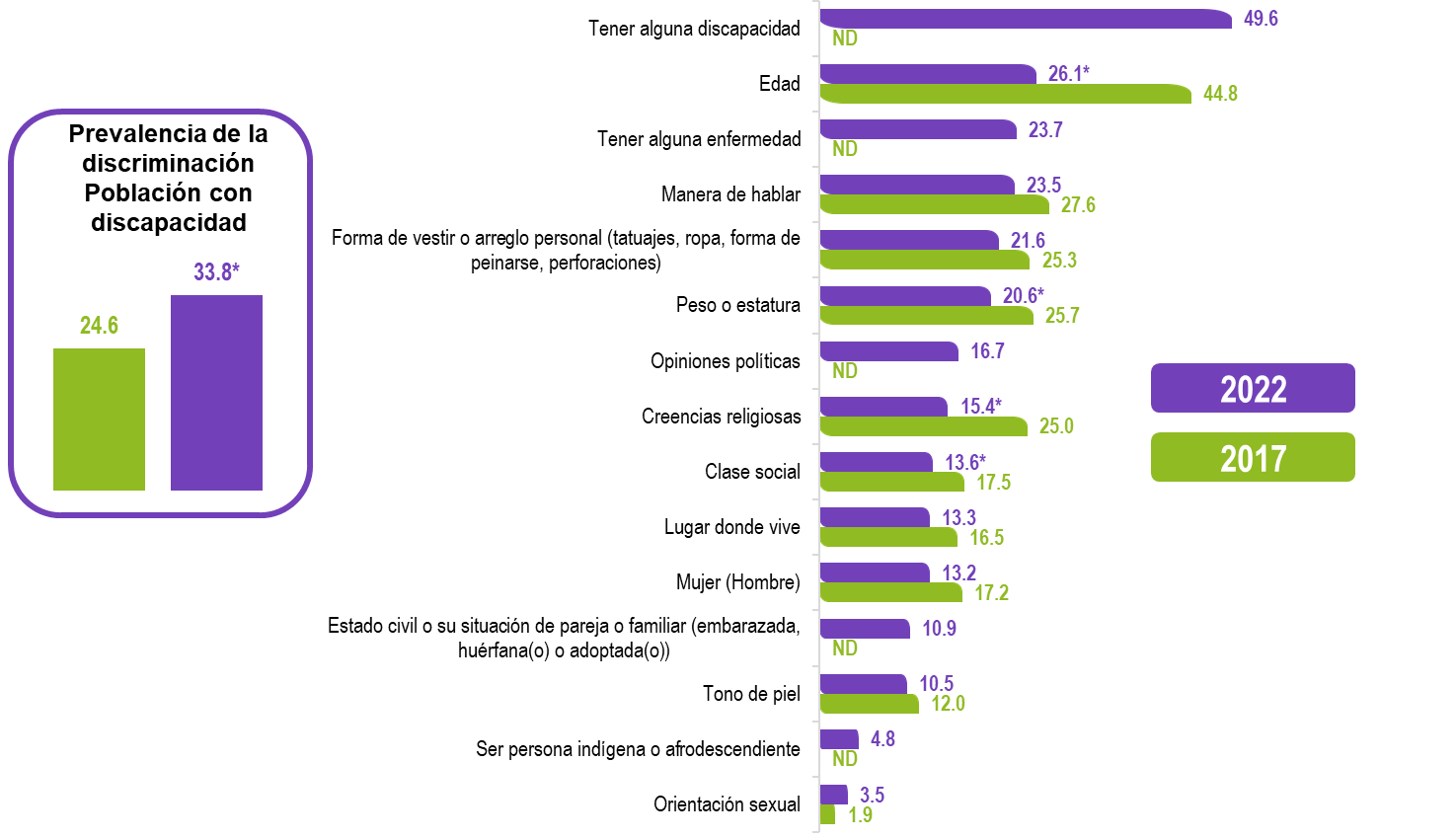 *              En estos casos, sí hubo un cambio estadísticamente significativo con respecto del ejercicio anterior.ND:    No disponible. Grupo de interés u opción de respuesta no considerada en 2017Nota: Para el caso de 2017, la información se refiere al periodo de agosto de 2016 a octubre de 2017. Para 2022, se           refiere al periodo de julio de 2021 a septiembre de 2022.En cuanto a población con discapacidad de 12 años y más, 33.4 % de mujeres y 34.4 % de hombres refirieron haber sido víctimas de discriminación en los últimos 12 meses. De estos porcentajes, 44.5 % de mujeres y 55.9 % de hombres declararon que el motivo fue por tener alguna discapacidad.Gráfica 18Población de 12 años y más con discapacidad que manifestó haber sido discriminadaen los últimos 12 meses, según motivo y sexo(Porcentaje)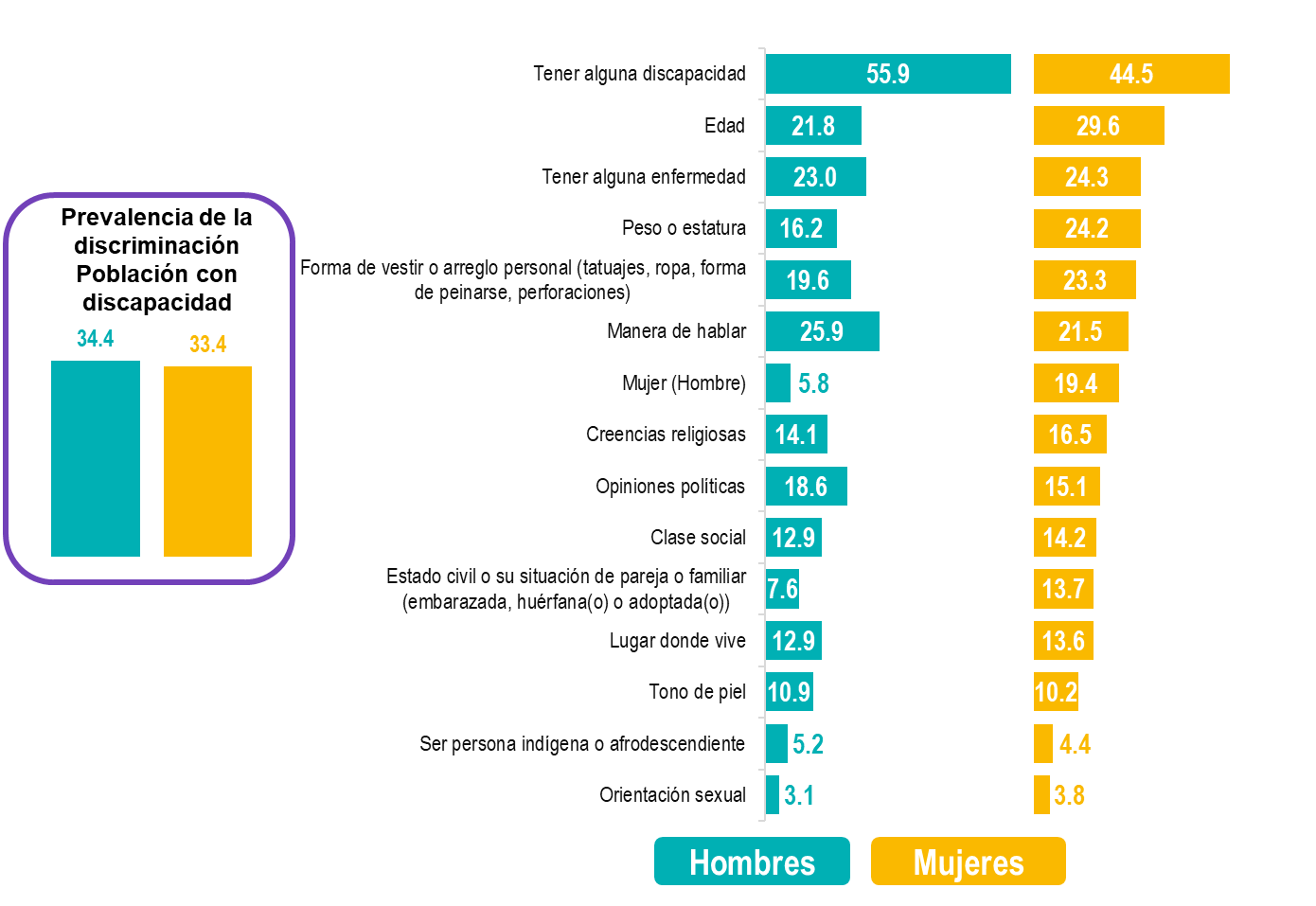 Nota: La información se refiere al periodo de julio de 2021 a septiembre de 2022.Percepción sobre el respeto a los derechosEn 2022, 33.5 % de la población de 12 años y más con discapacidad opinó que, en el país, sus derechos se respetan poco. Por otro lado, 25.1 % opinó que sus derechos se respetan mucho.Gráfica 19Población de 12 años y más con discapacidad, según grado de respeto percibido en el país hacia los derechos de su mismo grupo (Porcentaje)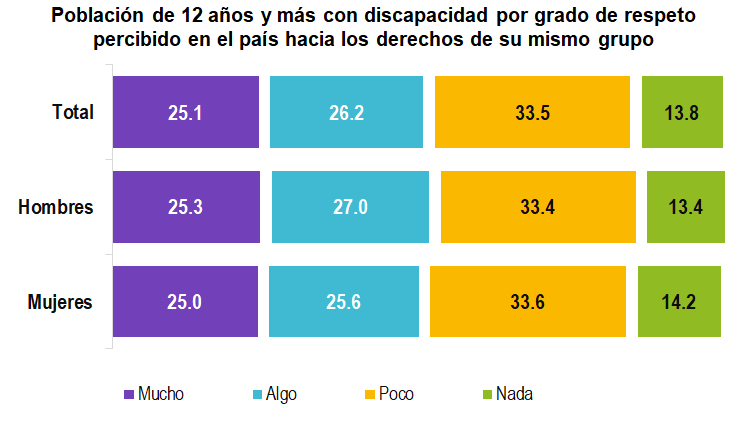 Negación de derechosDe la población de 12 años y más con discapacidad, 30.7 % declaró que le fue negado injustificadamente alguno de sus derechos en los últimos cinco años. De este porcentaje,      44.5 % refirió la negación de recibir apoyos de programas sociales (becas, Bienestar, etcétera).Gráfica 20Población con discapacidad de 12 años y más a la que le fue negado alguno de sus derechos injustificadamente en los últimos 5 años(Porcentaje)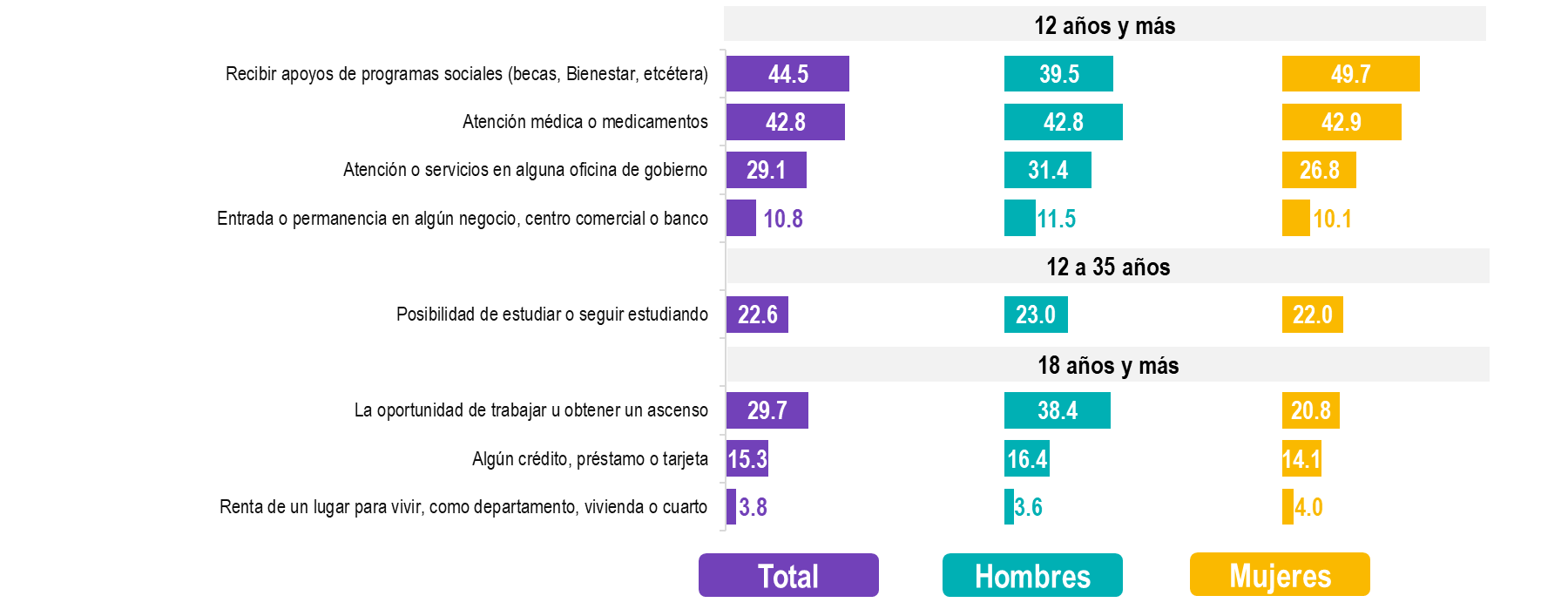 Personas migrantesPrevalencia de la discriminación contra personas migrantesDe la población migrante de 15 años y más —es decir, que nació en otro país o que cambió de lugar de residencia hace cinco años—, 28.8 % declaró haber sido víctima de discriminación en los últimos 12 meses. De este porcentaje, 32.5 % refirió haberlo sido por su forma de vestir o arreglo personal (tatuajes, ropa, forma de peinarse, perforaciones), mientras que 26.6 % dijo que la razón fue su peso o estatura.Gráfica 21Población migrante de 15 años y más que manifestó haber sido discriminada en los últimos 12 meses, según motivo (Porcentaje)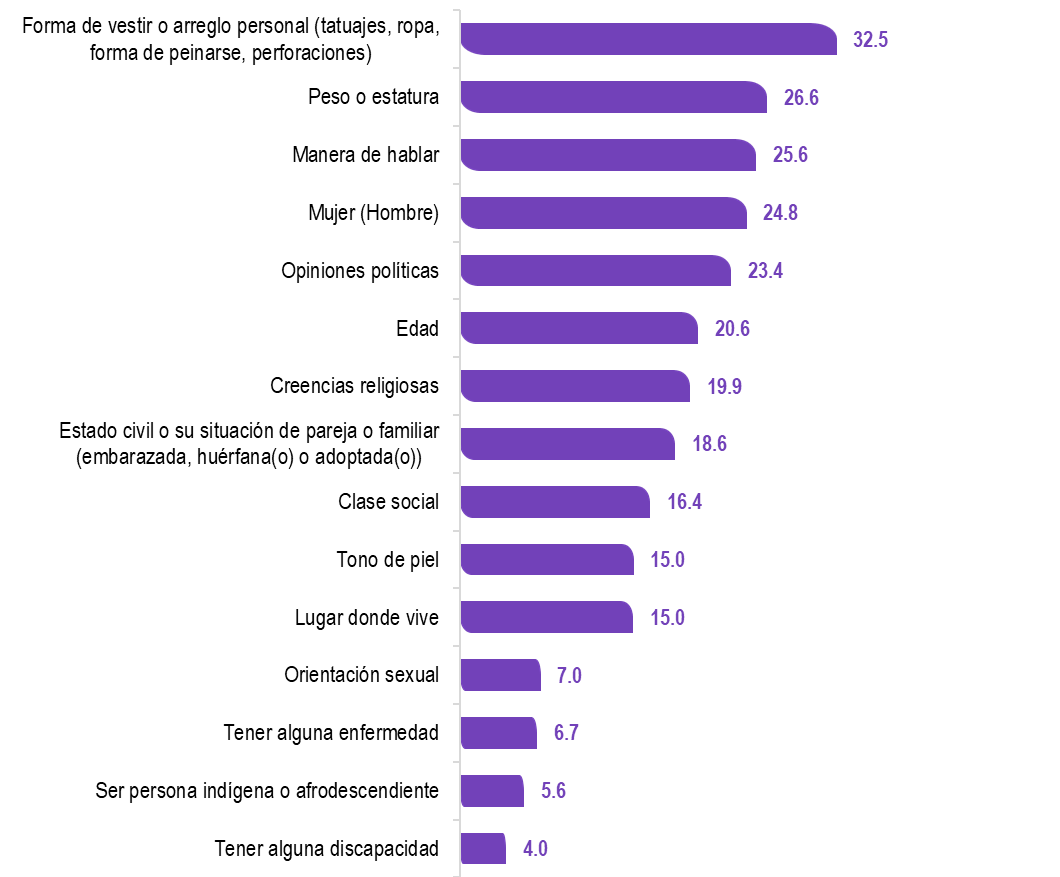 Nota: La información se refiere al periodo de julio de 2021 a septiembre de 2022.En cuanto a población migrante de 15 años y más, 30.3 % de mujeres y 27.2 % de hombres refirieron haber sido víctimas de discriminación en los últimos 12 meses. De estos porcentajes, 37.2 % de mujeres y 10 % de hombres declararon que el motivo fue por ser mujer u hombre.Gráfica 22Población migrante de 15 años y más que manifestó haber sido discriminada en los últimos 12 meses, según motivo y sexo(Porcentaje)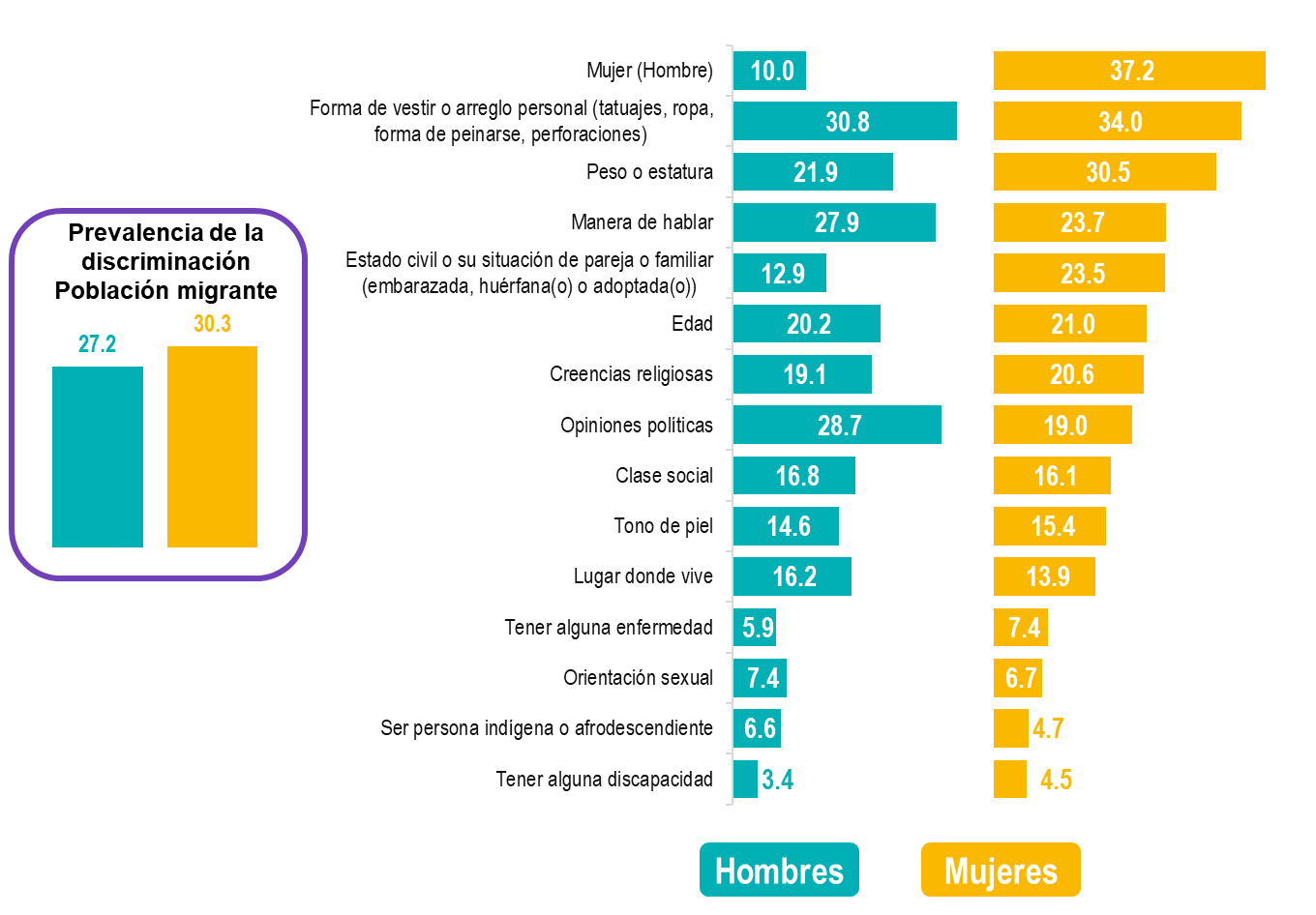 Nota: La información se refiere al periodo de julio de 2021 a septiembre de 2022.Percepción sobre el respeto a los derechosDe la población migrante de 15 años y más, 43.6 % consideró que, en el país, se respetan mucho sus derechos.Gráfica 23Población migrante de 15 años y más, según grado de respeto percibido en el país hacia los derechos de su mismo grupo (Porcentaje)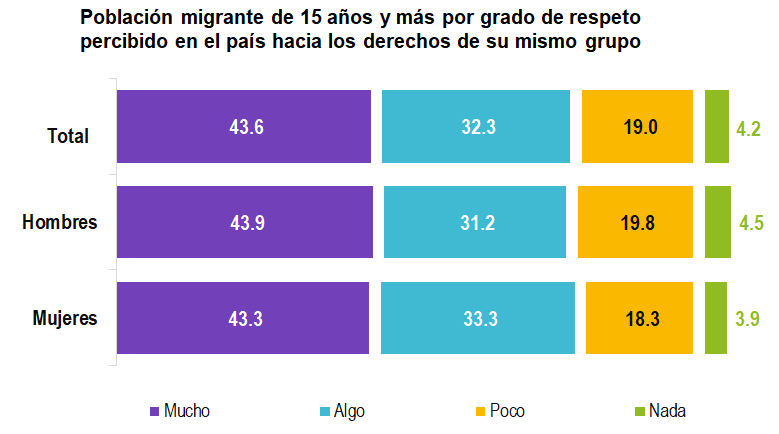 Negación de derechosEn 2022, 26.3 % de la población migrante de 18 años y más manifestó que se le negó injustamente alguno de sus derechos en los últimos cinco años. De este porcentaje, 32.5 % refirió la negación de la oportunidad de trabajar u obtener un ascenso.Gráfica 24Población migrante de 15 años y más a la que le fue negado alguno de sus derechos injustificadamente en los últimos 5 años(Porcentaje)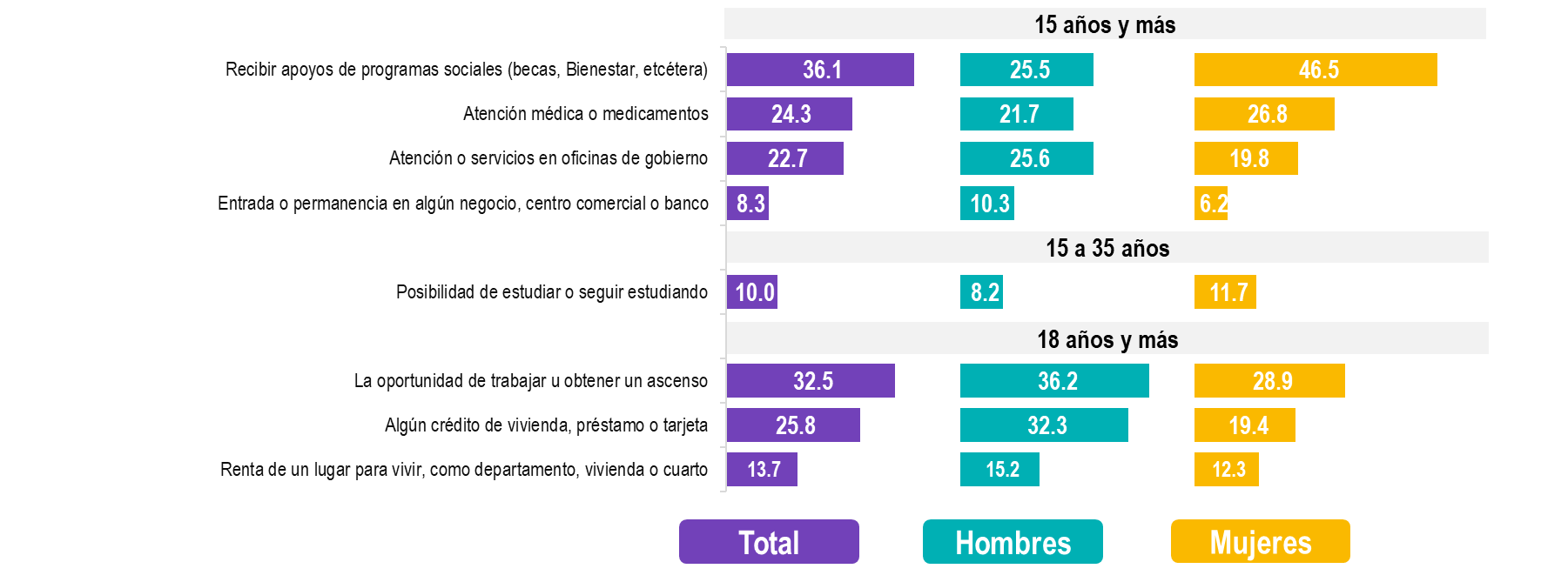 Diversidad religiosaPrevalencia de la discriminación contra personas de la diversidad religiosaDe la población de la diversidad religiosa de 12 años y más, 28.6 % manifestó haber sido víctima de discriminación en los últimos 12 meses. De este porcentaje, 53.3 % lo atribuyó a sus creencias religiosas, mientras que 25.9 % respondió que el motivo fue su forma de vestir o arreglo personal (tatuajes, ropa, forma de peinarse, perforaciones).Gráfica 25Población de la diversidad religiosa de 12 años y más que manifestó haber sido discriminada en los últimos 12 meses, según motivo (Porcentaje)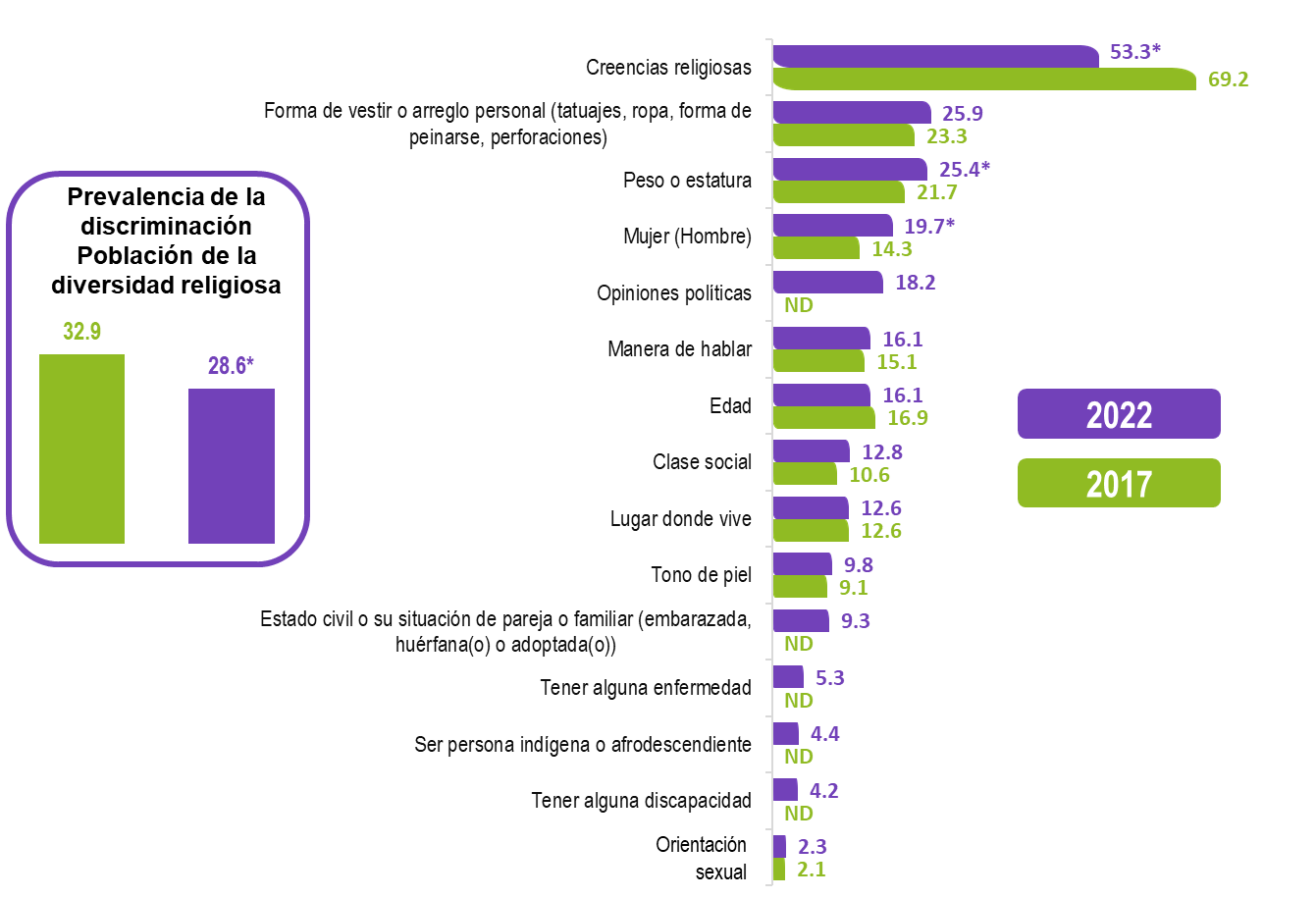 *              En estos casos, sí hubo un cambio estadísticamente significativo con respecto del ejercicio anterior.ND:    No disponible. Grupo de interés u opción de respuesta no considerada en 2017Nota: Para el caso de 2017, la información se refiere al periodo de agosto de 2016 a octubre de 2017. Para 2022, se refiere al periodo de           julio de 2021 a septiembre de 2022.De la población de la diversidad religiosa de 12 años y más, 30.1 % de mujeres y 26.6 % de hombres refirieron haber sido víctimas de discriminación en los últimos 12 meses. De estos porcentajes, 56.2 % de mujeres y 48.8 % de hombres declararon que la discriminación se debió a sus creencias religiosas.Gráfica 26Población de la diversidad religiosa de 12 años y más que manifestó haber sido discriminada en los últimos 12 meses, según motivo y sexo(Porcentaje)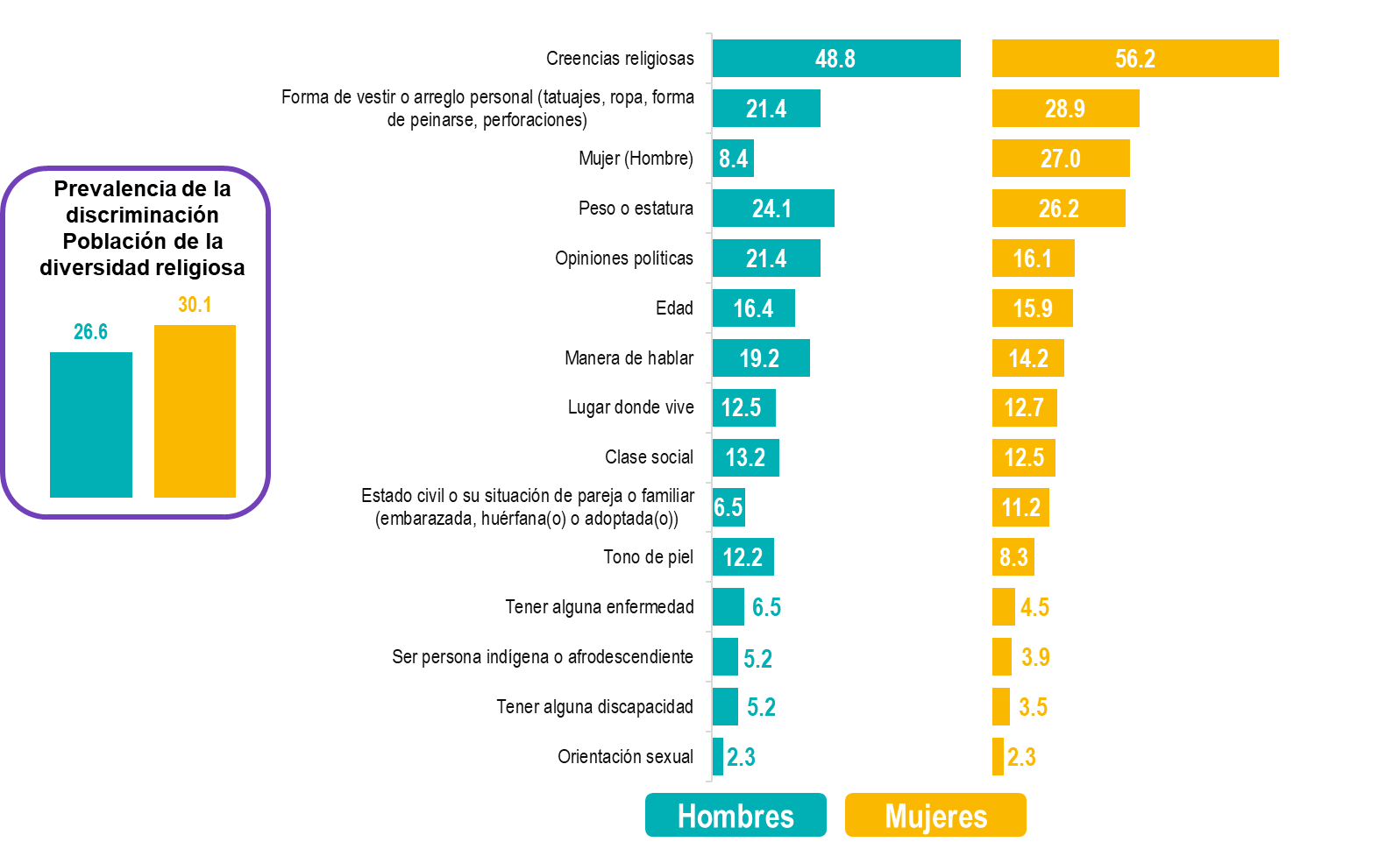 Nota: La información se refiere al periodo de julio de 2021 a septiembre de 2022.Percepción sobre el respeto a los derechosDe la población de la diversidad religiosa de 12 años y más, 50.7 % opinó que, en México, se respetan mucho los derechos de su grupo de población, mientras que 18.0 % opinó que se respetan poco.Gráfica 27Población de la diversidad religiosa de 12 años y más, según grado de respeto percibido en el país hacia los derechos de su mismo grupo(Porcentaje)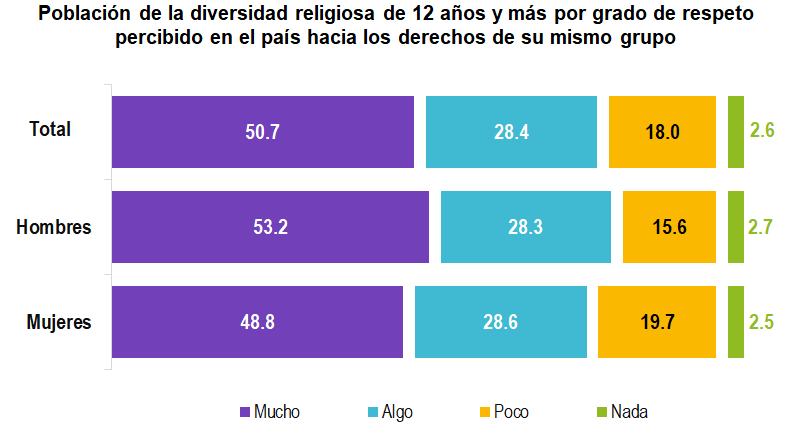 Negación de derechosEn 2022, 19.7 % de la población de la diversidad religiosa, de 12 años y más, manifestó que se le negó injustamente alguno de sus derechos en los últimos cinco años. De este porcentaje, 44.1 % refirió la negación de recibir apoyos de programas sociales (becas, Bienestar,  etcétera). Siguió la atención médica o medicamentos, con 33.9 por ciento.Gráfica 28Población de la diversidad religiosa de 12 años y más a la que le fue negado alguno de sus derechos injustificadamente en los últimos 5 años(Porcentaje)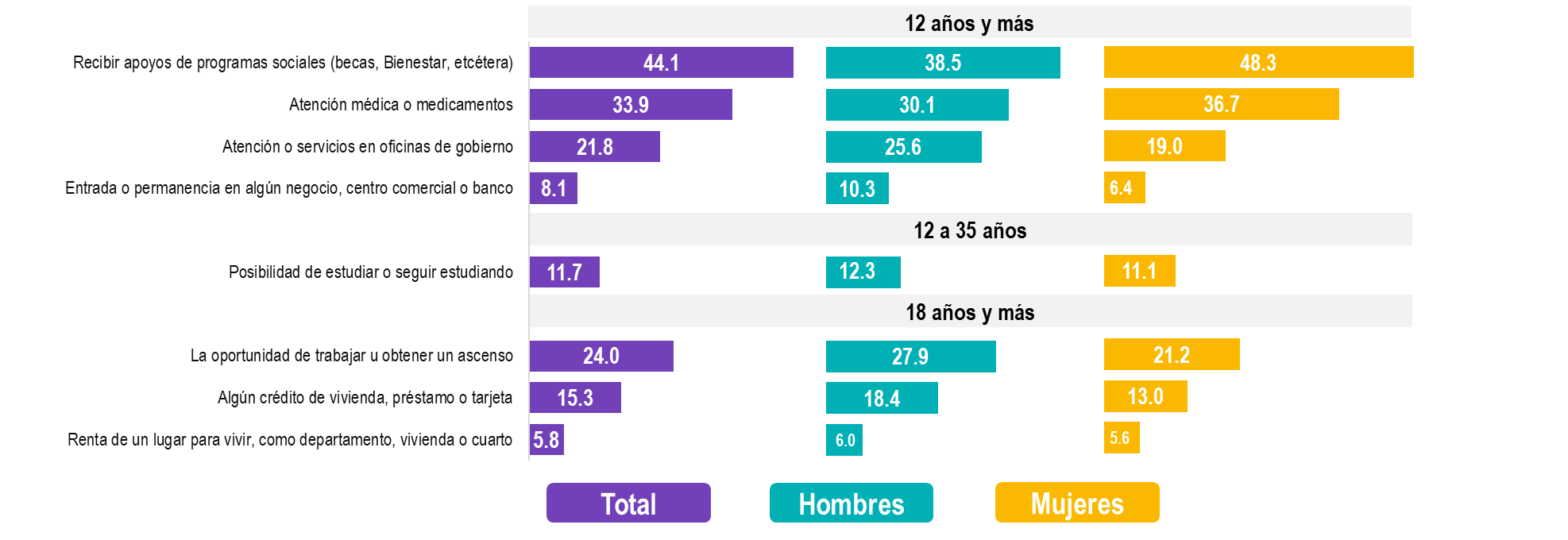 Personas mayoresPrevalencia de discriminación contra personas de 60 años y másDe la población de 60 años y más, 17.9 % declaró haber sido discriminada en los últimos 12 meses. De este porcentaje, 39.2 % refirió que el motivo fue su edad, mientras que 24.8 % dijo que se debió a sus opiniones políticas.Gráfica 29Población de 60 años y más que manifestó haber sido discriminada en los últimos 12 meses, según motivo(Porcentaje)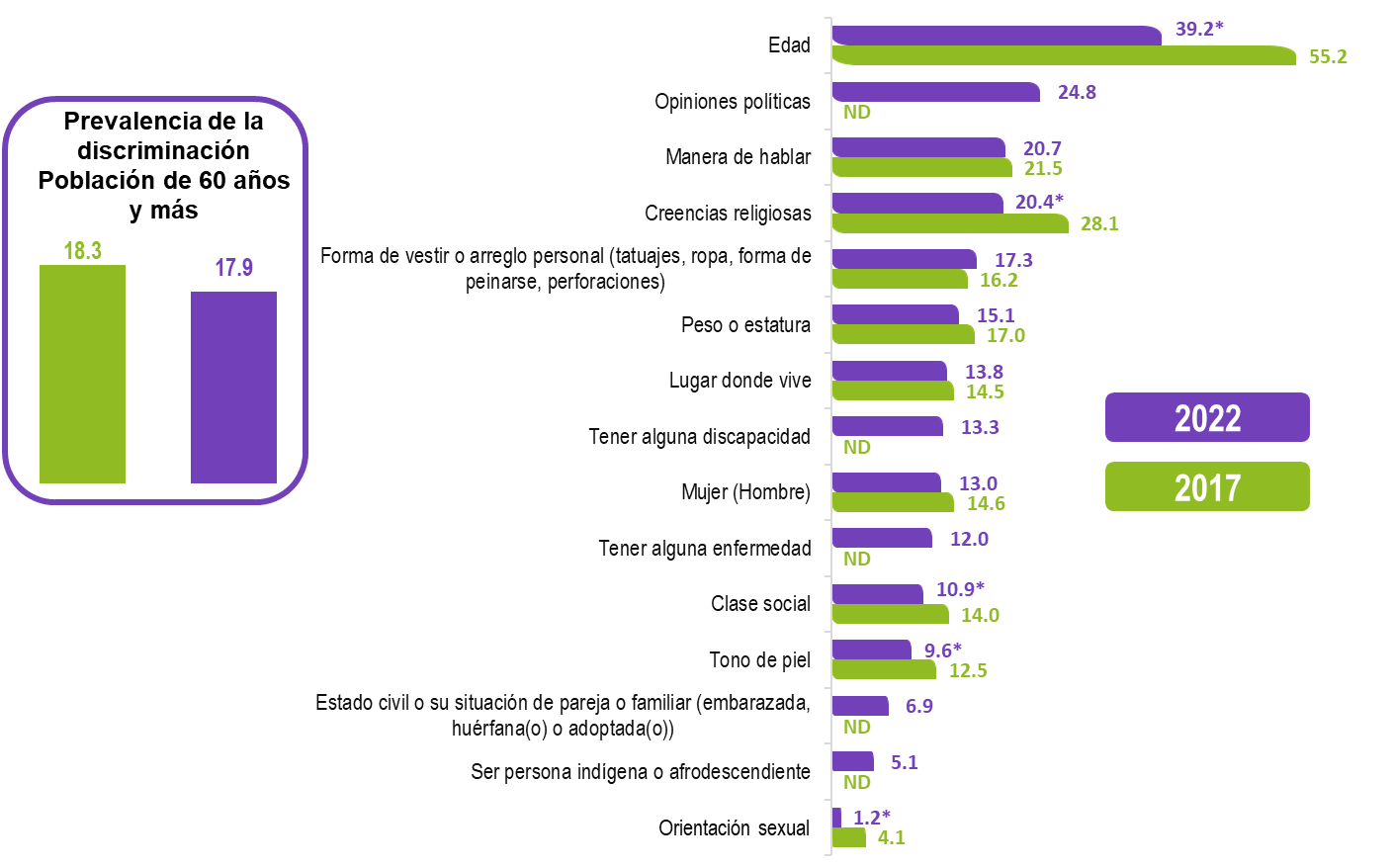 *              En estos casos, sí hubo un cambio estadísticamente significativo con respecto del ejercicio anterior.ND:    No disponible. Grupo de interés u opción de respuesta no considerada en 2017Nota: Para el caso de 2017, la información se refiere al periodo de agosto de 2016 a octubre de 2017. Para 2022, se refiere al periodo de           julio de 2021 a septiembre de 2022.De la población de 60 años y más, 17.6 % de mujeres y 18.3 % de hombres refirieron haber sido víctimas de discriminación en los últimos 12 meses. De estos porcentajes, 39.4 % de mujeres y 38.9 % de hombres declararon que el motivo fue su edad.Gráfica 30Población de 60 años y más que manifestó haber sido discriminada en los últimos 12 meses, según motivo y sexo(Porcentaje)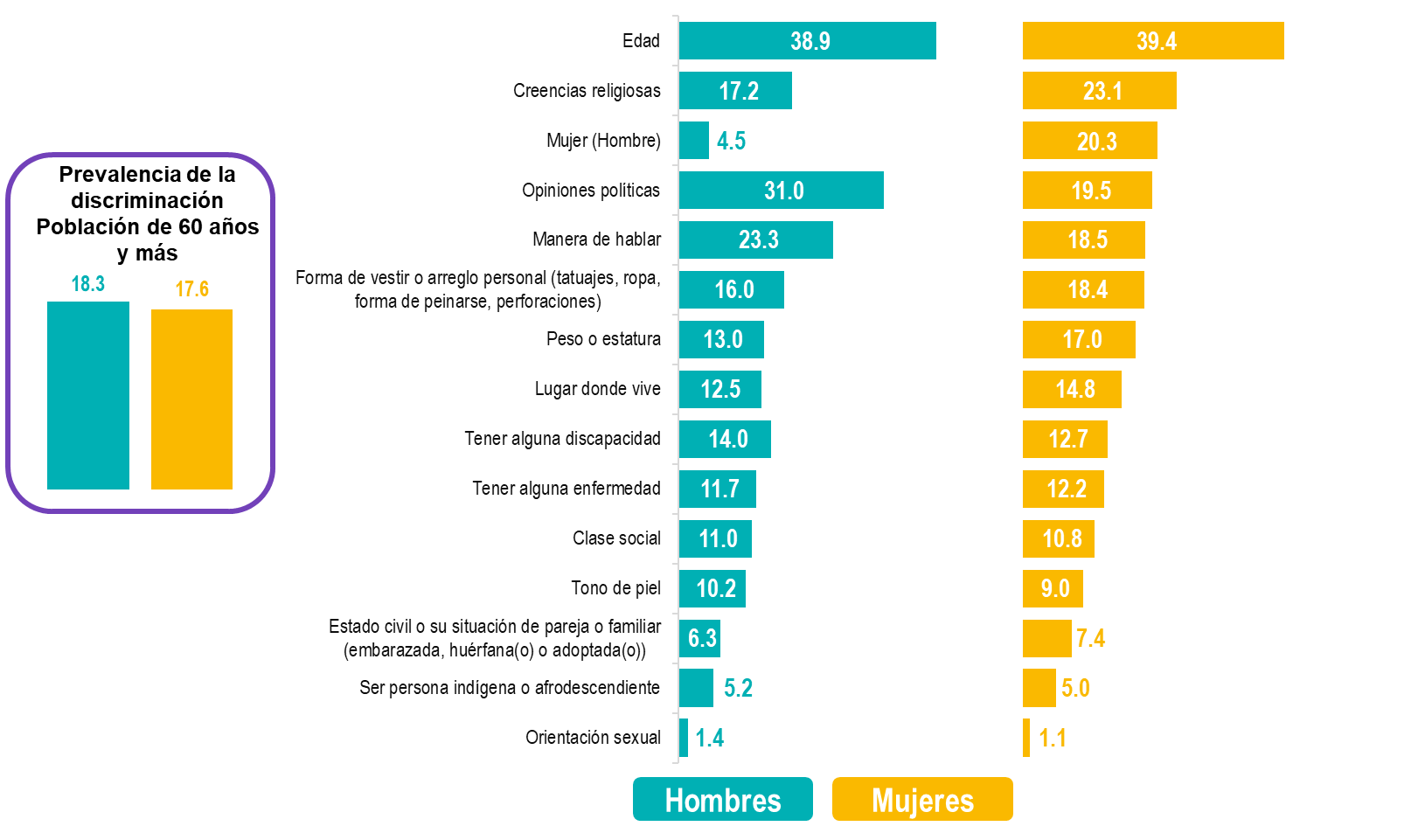 Nota: La información se refiere al periodo de julio de 2021 a septiembre de 2022.Percepción sobre el respeto a los derechosDe la población de 60 años y más, 31.6 % opinó que, en México, los derechos de su grupo de población se respetan mucho, mientras que 30.5 % opinó que se respetan poco.Gráfica 31Población de 60 años y más, según grado de respeto percibido en el país hacia los derechos de su mismo grupo(Porcentaje)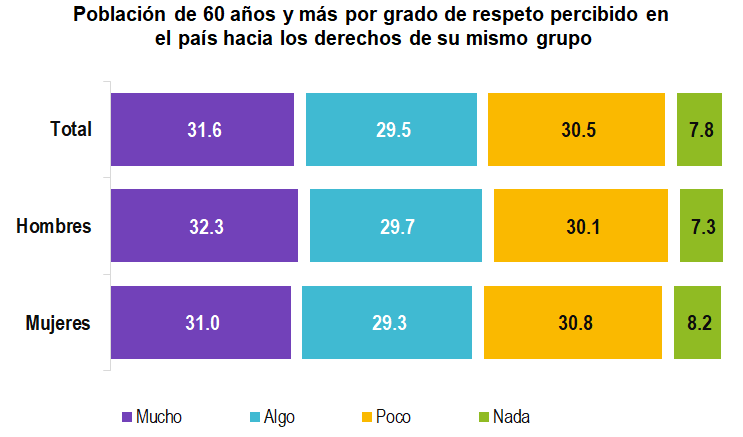 Negación de derechosEn 2022, 20.9 % de la población de 60 años y más manifestó que se le negó injustamente alguno de sus derechos en los últimos cinco años. De este porcentaje, 42.5 % declaró que se le negó injustificadamente atención médica o medicamentos. Siguió recibir apoyos de programas sociales (becas, Bienestar, etcétera), con 33.3 por ciento.Gráfica 32Población de 60 años y más a la que le fue negado alguno de sus derechos injustificadamente en los últimos 5 años(Porcentaje)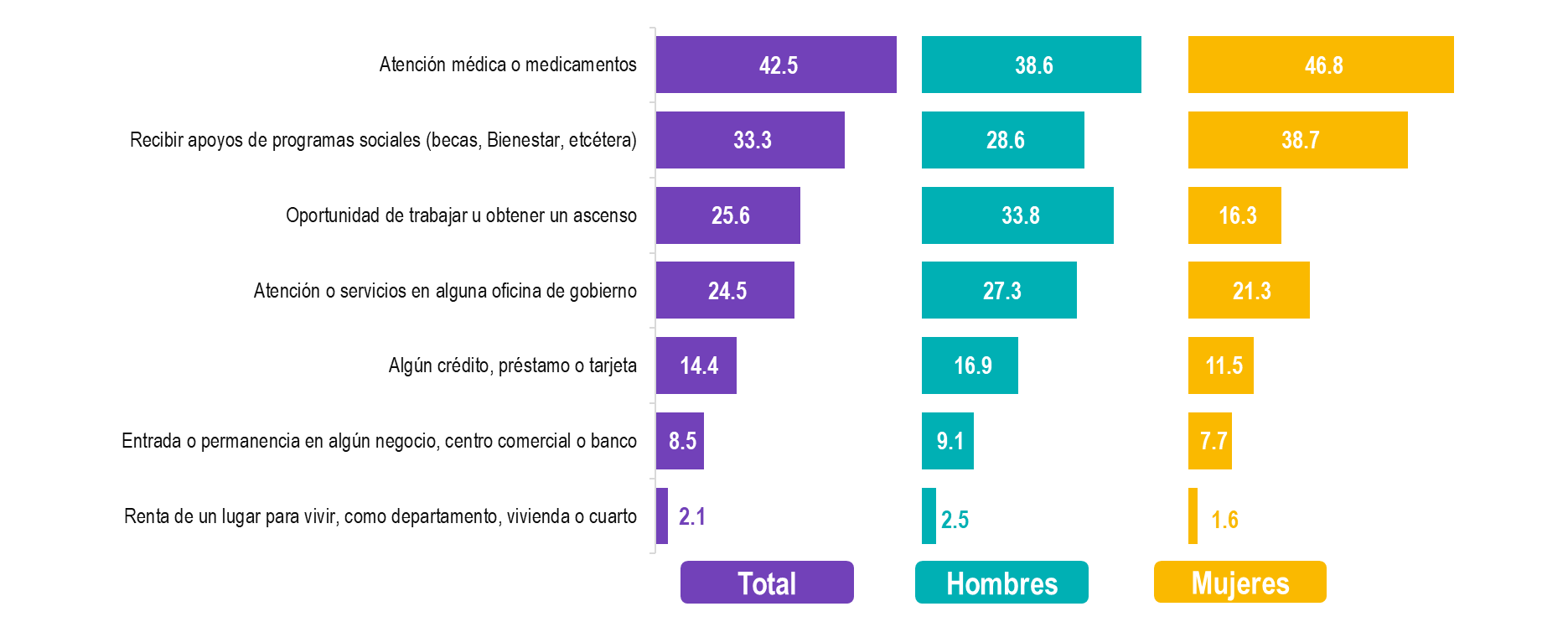 Niñas y niñosPrevalencia de la discriminación contra niñas y niñosEn 2022, 19.4 % de la población de niñas y niños de 9 a 11 años manifestó haber sido discriminada por parte de sus compañeras o compañeros de la escuela en los últimos 12 meses. De este porcentaje, 43.8 % refirió que el motivo fue su peso o estatura, mientras que 32.1 % señaló que fue por su forma de vestir.Gráfica 33Población de niñas y niños de 9 a 11 años que manifestó haber sido discriminada por parte de algún(a) compañero(a) de la escuela en los últimos 12 meses, según motivo(Porcentaje)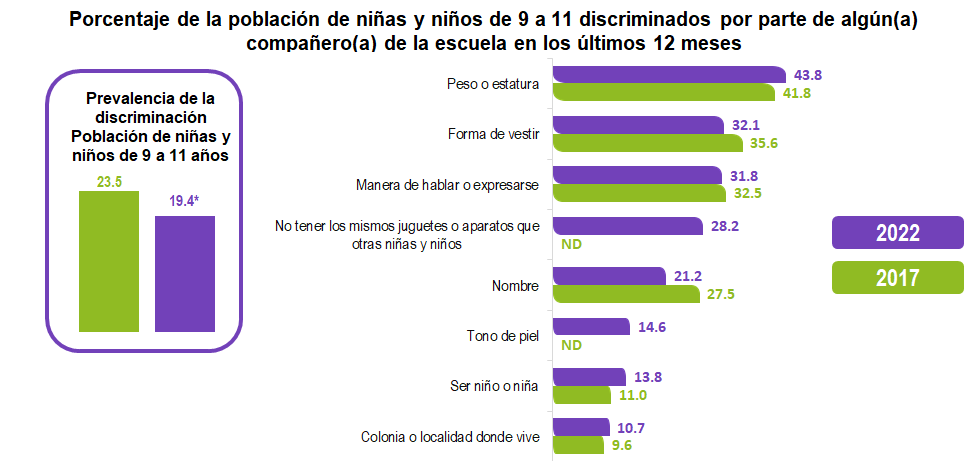 *             En estos casos, sí hubo un cambio estadísticamente significativo con respecto del ejercicio anterior.ND:   No disponible. Grupo de interés u opción de respuesta no considerada en 2017Nota: Para el caso de 2017, la información se refiere al periodo de agosto de 2016 a octubre de 2017. Para 2022,          se refiere al periodo de julio de 2021 a septiembre de 2022.De la población de 9 a 11 años, 18.2 % de las niñas y 20.5 % de los niños refirieron haber sido víctimas de discriminación en los últimos 12 meses. De estos porcentajes, 40.5 % de niñas y 46.8 % de niños declararon que el motivo fue su peso o estatura.Gráfica 34Población de niñas y niños de 9 a 11 años que manifestó haber sido discriminada por parte de algún(a) compañero(a) de la escuela en los últimos 12 meses, según motivo y sexo(Porcentaje)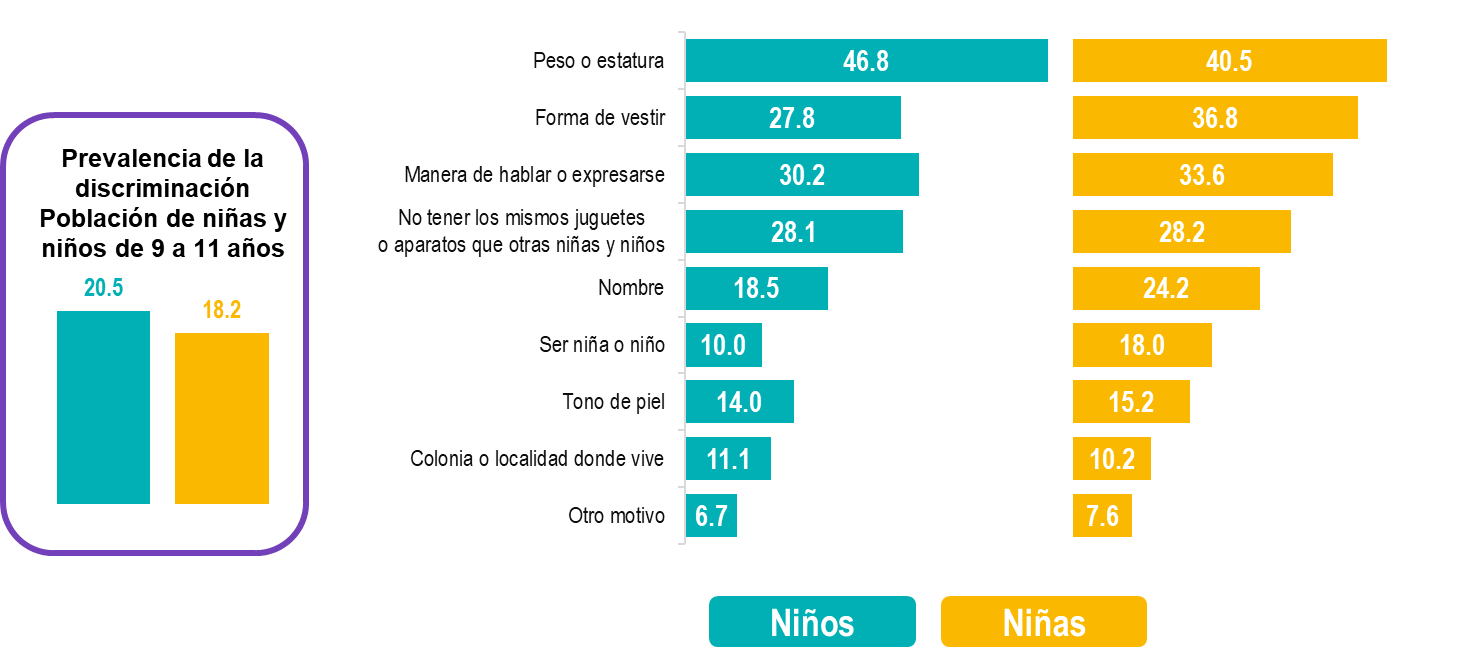 Nota: La información se refiere al periodo de julio de 2021 a septiembre de 2022.Percepción sobre el respeto a los derechosDe la población de niñas y niños de 9 a 11 años, 14.2 % opinó que, en el país, no se respetan los derechos de su grupo de población.Gráfica 35Población niñas y niños de 9 a 11 años, según grado de respeto percibido en el país hacia los derechos de su mismo grupo(Porcentaje)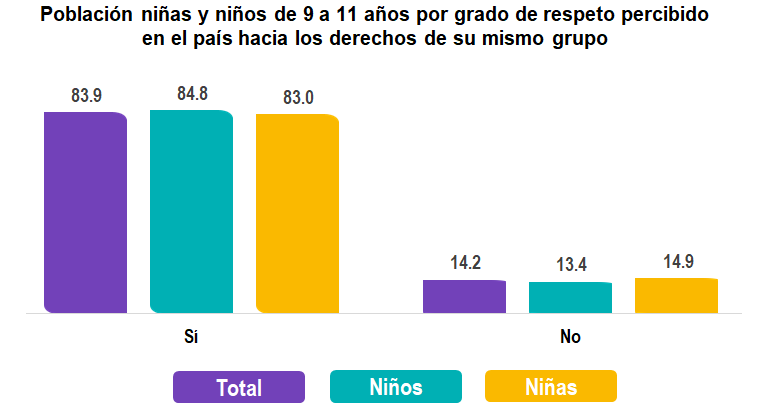 Percepción de niñas y niñosDe la población de niñas y niños de 9 a 11 años, 28.5 % percibió que las personas adultas nunca valoran su opinión en su colonia (localidad).Gráfica 36Población de niñas y niños de 9 a 11 años, según percepción de qué tanto su opinión se valora en distintos ámbitos(Porcentaje)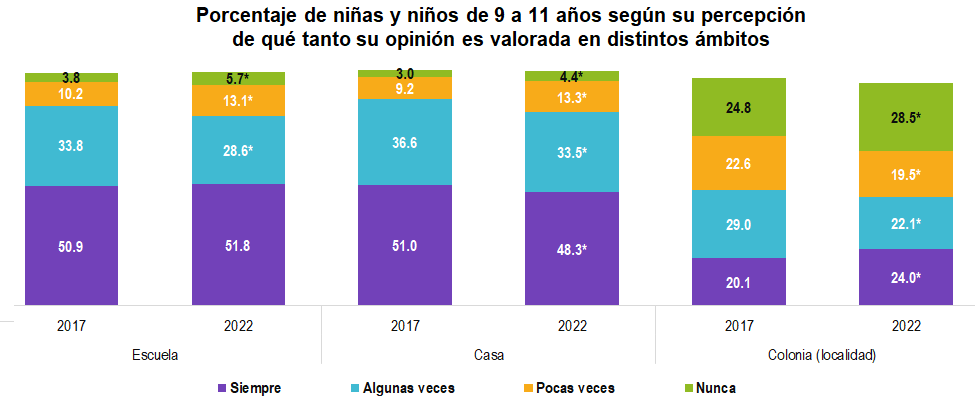 * En estos casos, sí hubo un cambio estadísticamente significativo con respecto del ejercicio anterior.Adolescentes y jóvenesPrevalencia de la discriminación contra adolescentes y jóvenesDe la población de 12 a 29 años, 28.5 % refirió haber sido discriminada en los últimos 12 meses. De este porcentaje, 39.2 % declaró que el motivo fue su peso o estatura, mientras que 37.9 % manifestó que se debió a su forma de vestir o arreglo personal (tatuajes, ropa, forma de peinarse, perforaciones).Gráfica 37Población de 12 a 29 años que manifestó haber sido discriminada en los últimos 12 meses, según motivo(Porcentaje)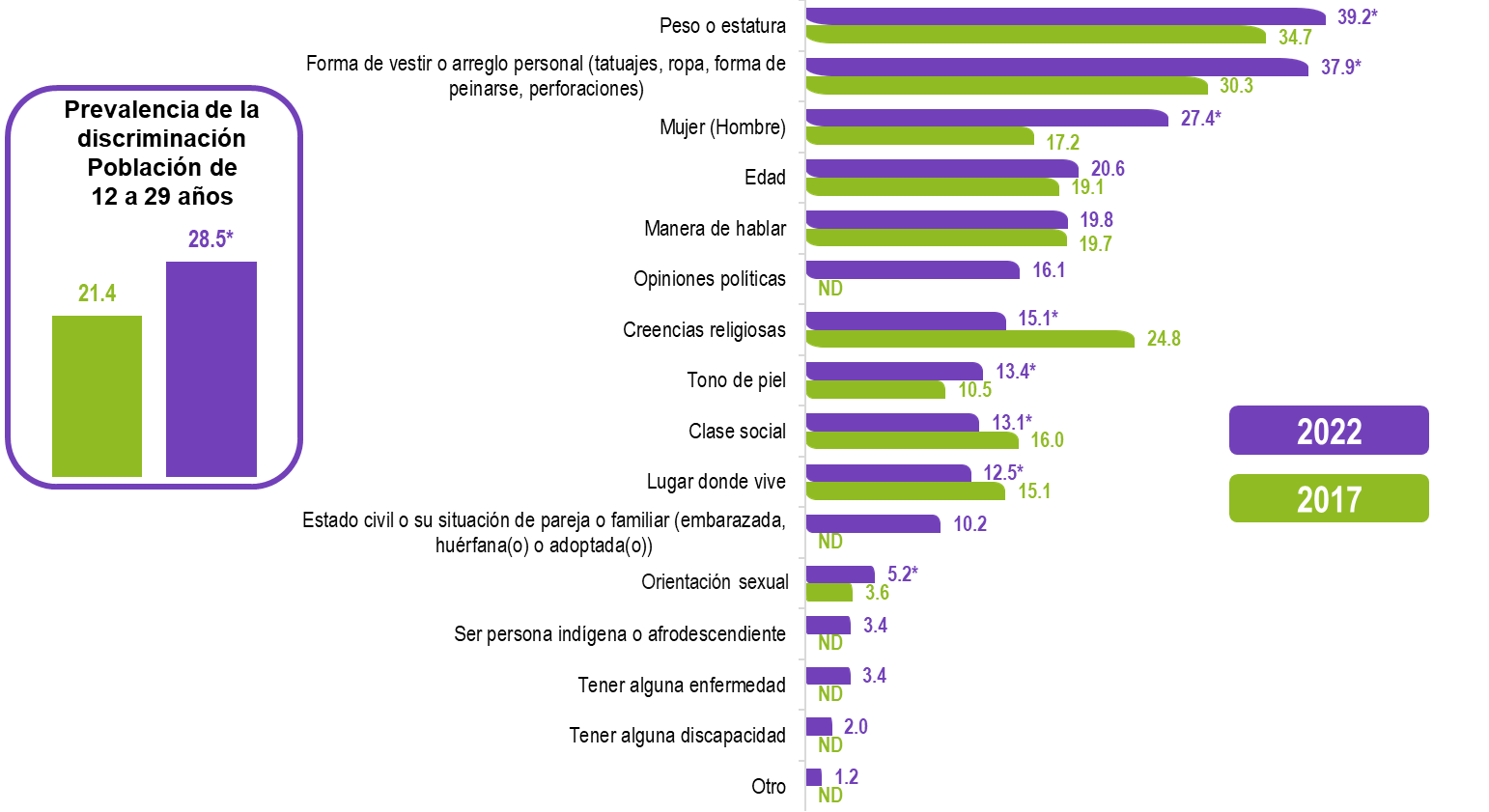 *         En estos casos, sí hubo un cambio estadísticamente significativo con respecto del ejercicio anterior.ND:    No disponible. Grupo de interés u opción de respuesta no considerada en 2017Nota: Para el caso de 2017, la información se refiere al periodo de agosto de 2016 a octubre de 2017. Para 2022, se refiere           al periodo de julio de 2021 a septiembre de 2022.De la población de 12 a 29 años, 31.4 % de mujeres y 25.6 % de hombres refirieron haber sido víctimas de discriminación en los últimos 12 meses. De estos porcentajes, 43.2 % de mujeres y 34.1 % de hombres declararon que el motivo fue su peso o estatura.Gráfica 38Población de 12 a 29 años que manifestó haber sido discriminada en los últimos 12 meses, según motivo y sexo(Porcentaje)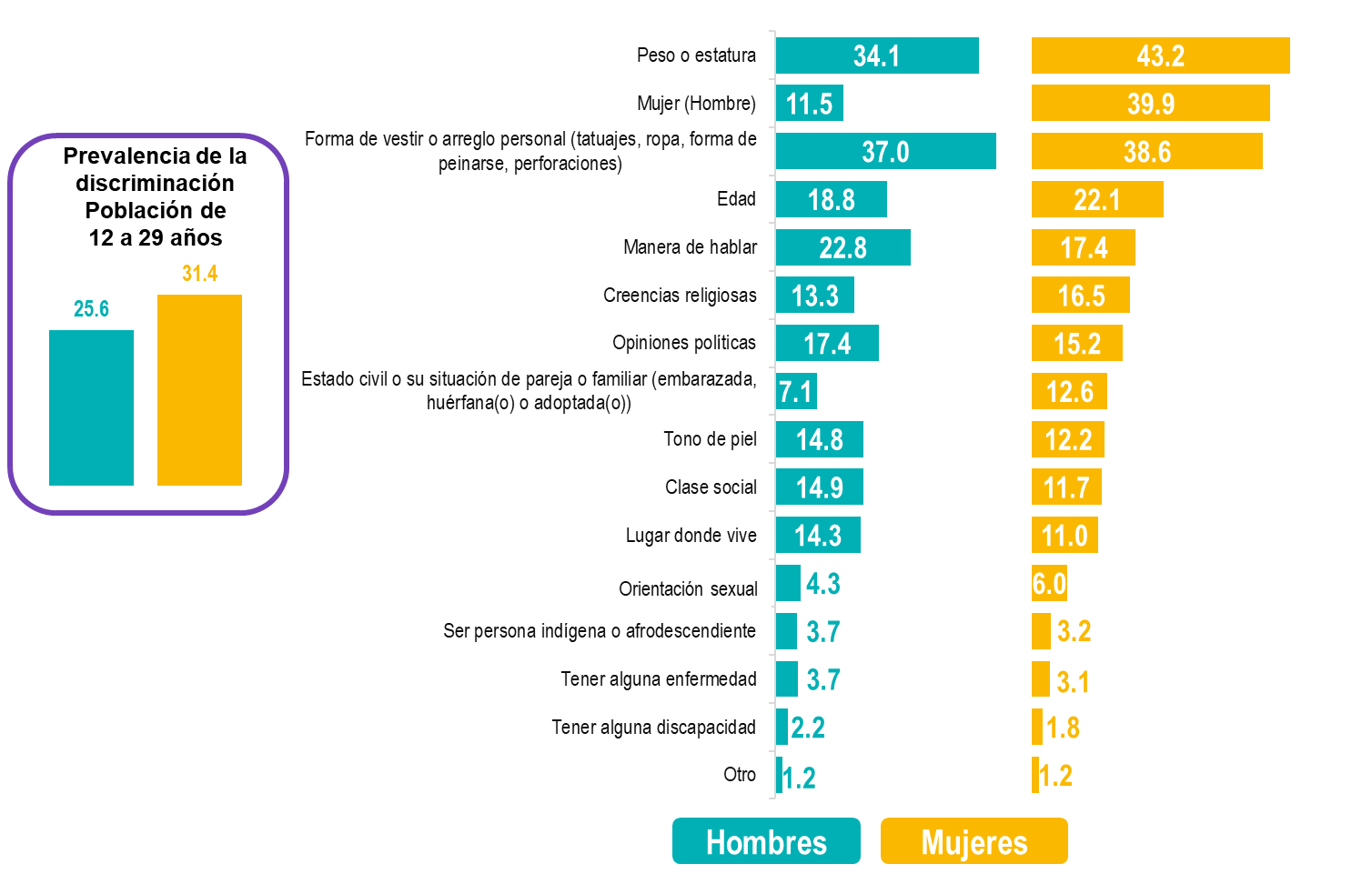 Nota: La información se refiere al periodo de julio de 2021 a septiembre de 2022.Percepción sobre el respeto a los derechosEn 2022, 25.1 % de la población de 12 a 29 años opinó que, en el país, sus derechos se respetan mucho. Gráfica 39Población de 12 a 29 años, según grado de respeto percibido en el país hacia los derechos de su mismo grupo(Porcentaje)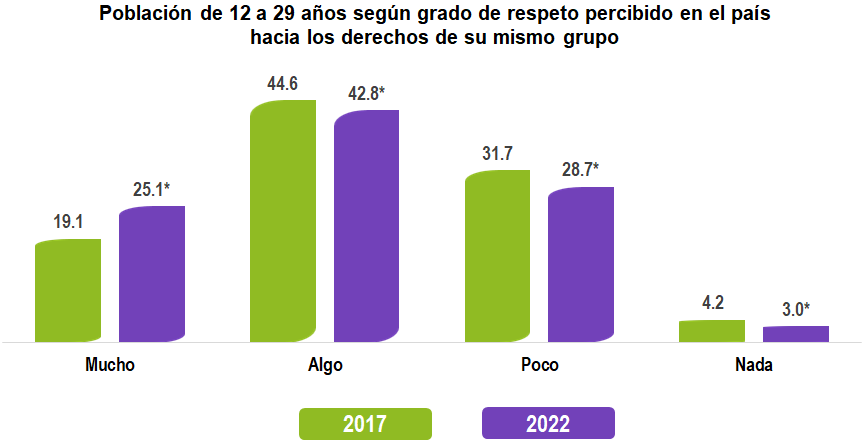 * En estos casos, sí hubo un cambio estadísticamente significativo con respecto del ejercicio anterior.Negación de derechosEn 2022, 18.6 % de la población de 12 a 29 años manifestó que se le negó injustamente alguno de sus derechos en los últimos cinco años. De este porcentaje, 41.5 % declaró que se le negó recibir apoyos de programas sociales (becas, Bienestar, etcétera).Gráfica 40Población de 12 a 29 años a la que le fue negado alguno de sus derechos injustificadamente en los últimos 5 años(Porcentaje)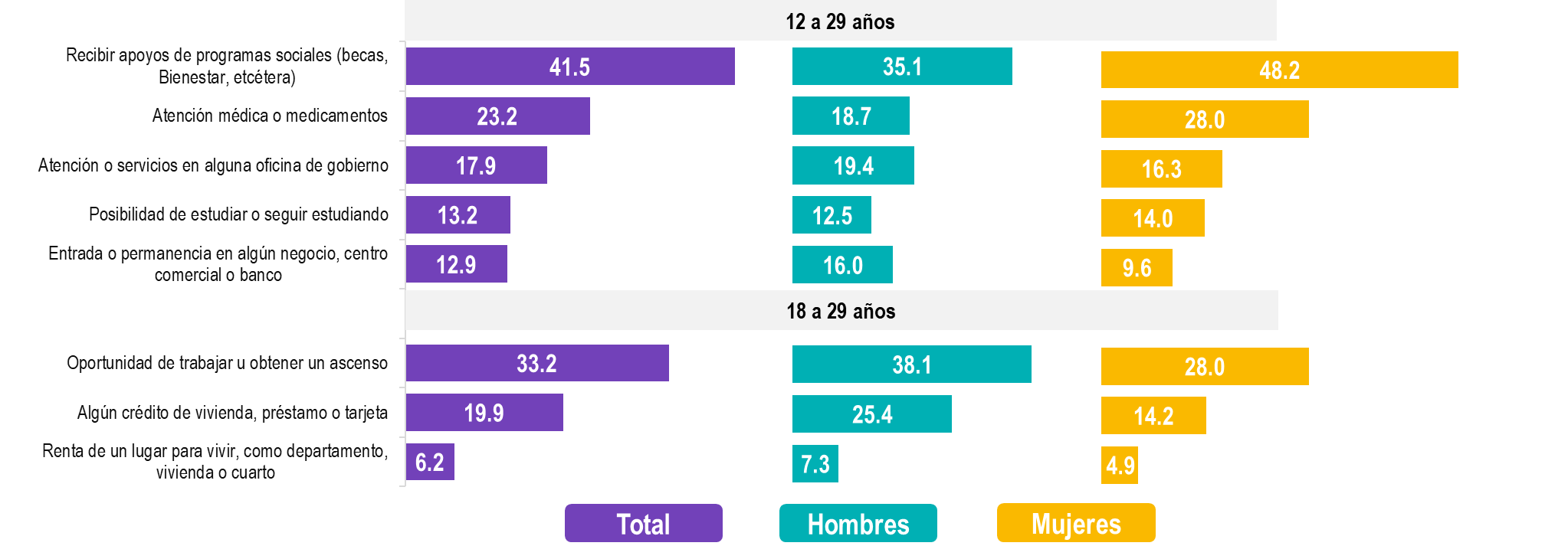 MujeresPrevalencia de discriminación contra mujeresEn los últimos 12 meses, de la población de mujeres de 18 años y más, 24.8 % manifestó haber sido discriminada. De este porcentaje, 35.0 % declaró haberlo sido por ser mujer, mientras que 30.3 % refirió que la razón fue su peso o estatura.Gráfica 41Población de mujeres de 18 años y más que manifestó haber sido discriminada en los últimos 12 meses, según motivo(Porcentaje)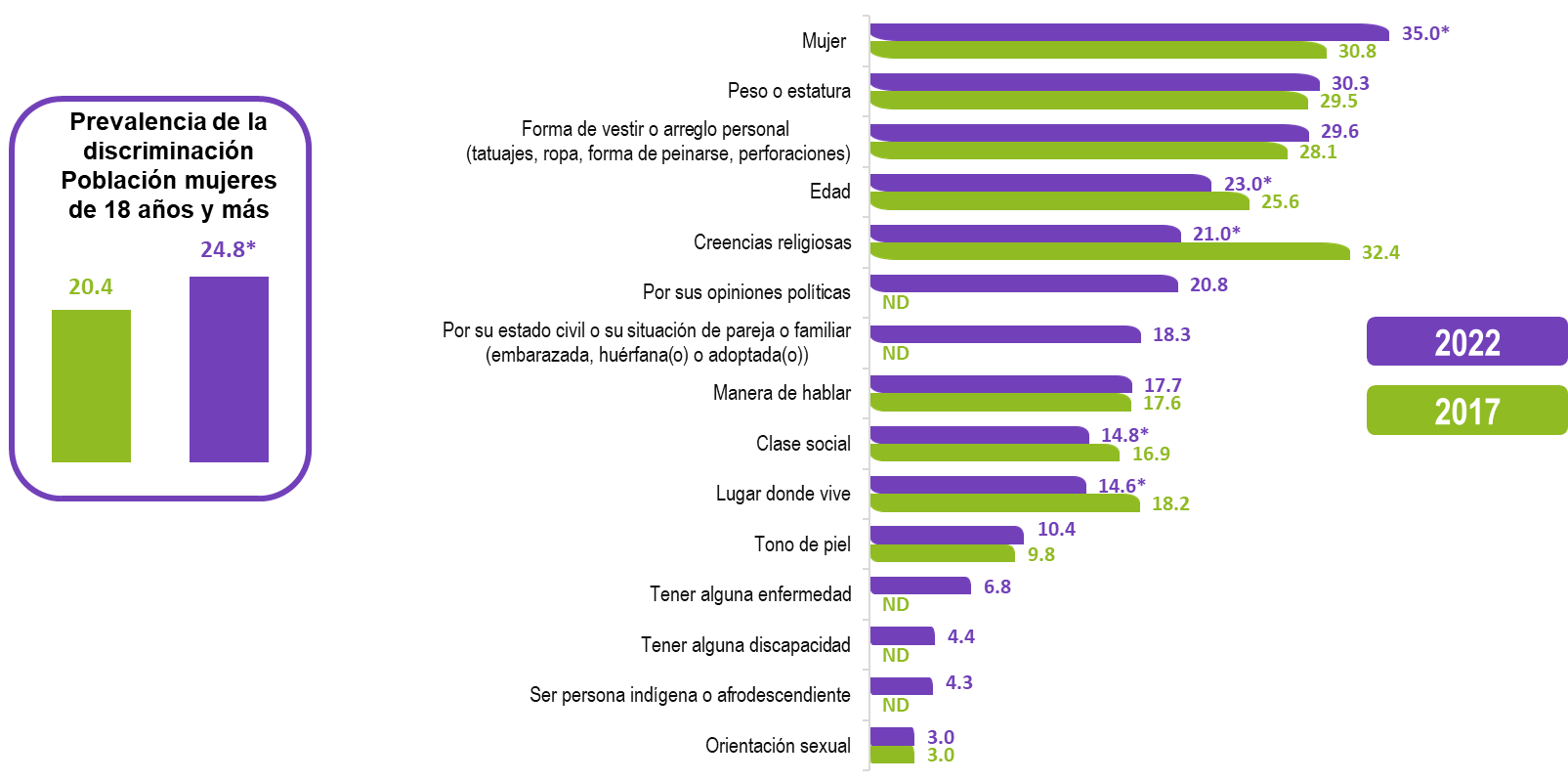 *             En estos casos, sí hubo un cambio estadísticamente significativo con respecto del ejercicio anterior.ND:   No disponible. Grupo de interés u opción de respuesta no considerada en 2017Nota: Para el caso de 2017, la información se refiere al periodo de agosto de 2016 a octubre de 2017. Para 2022, se refiere al periodo          de julio de 2021 a septiembre de 2022.Percepción sobre el respeto a los derechosEn 2022, 17.0 % de la población de mujeres de 18 años y más opinó que, en el país, se respetan mucho sus derechos, mientras que 37.7 % dijo que se respetan poco.Gráfica 42Población de mujeres de 18 años y más, según grado de respeto percibido en el país hacia los derechos de su mismo grupo (Porcentaje)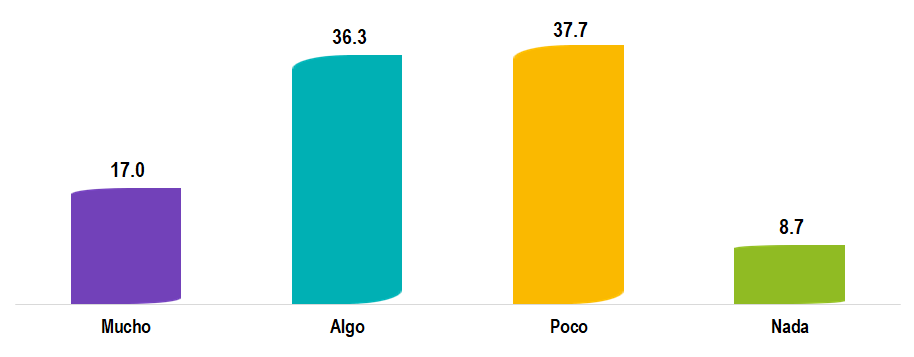 Negación de derechosDe la población de mujeres de 18 años y más, 23.4 % manifestó que se le negó injustificadamente alguno de sus derechos en los últimos cinco años. De este porcentaje,     47.2 % refirió la negación del derecho a recibir apoyos de programas sociales (becas, Bienestar, etcétera), seguido de atención médica o medicamentos, con 36.5 por ciento.Gráfica 43Población de mujeres a la que le fue negado alguno de sus derechos injustificadamente en los últimos 5 años(Porcentaje)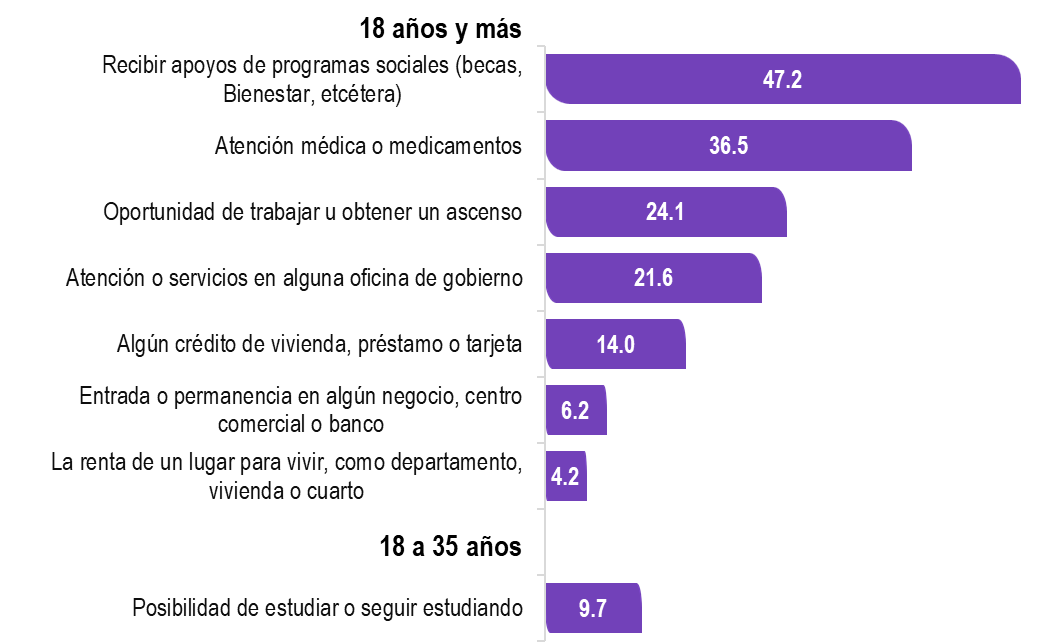 Prevalencia de discriminación de personas de la diversidad sexual y de géneroDe la población de 18 años y más, 3.6 % refirió ser de la diversidad sexual y de género. De esta, 37.3 % declaró haber sido discriminada en los últimos 12 meses. Del porcentaje anterior, 41.8 % manifestó haberlo sido por su forma de vestir o arreglo personal (tatuajes, ropa, forma de peinarse, perforaciones).Gráfica 44Población de 18 años y más de la diversidad sexual y de género1 que declaró haber sido discriminada en los últimos 12 meses, según motivo y sexo(Porcentaje)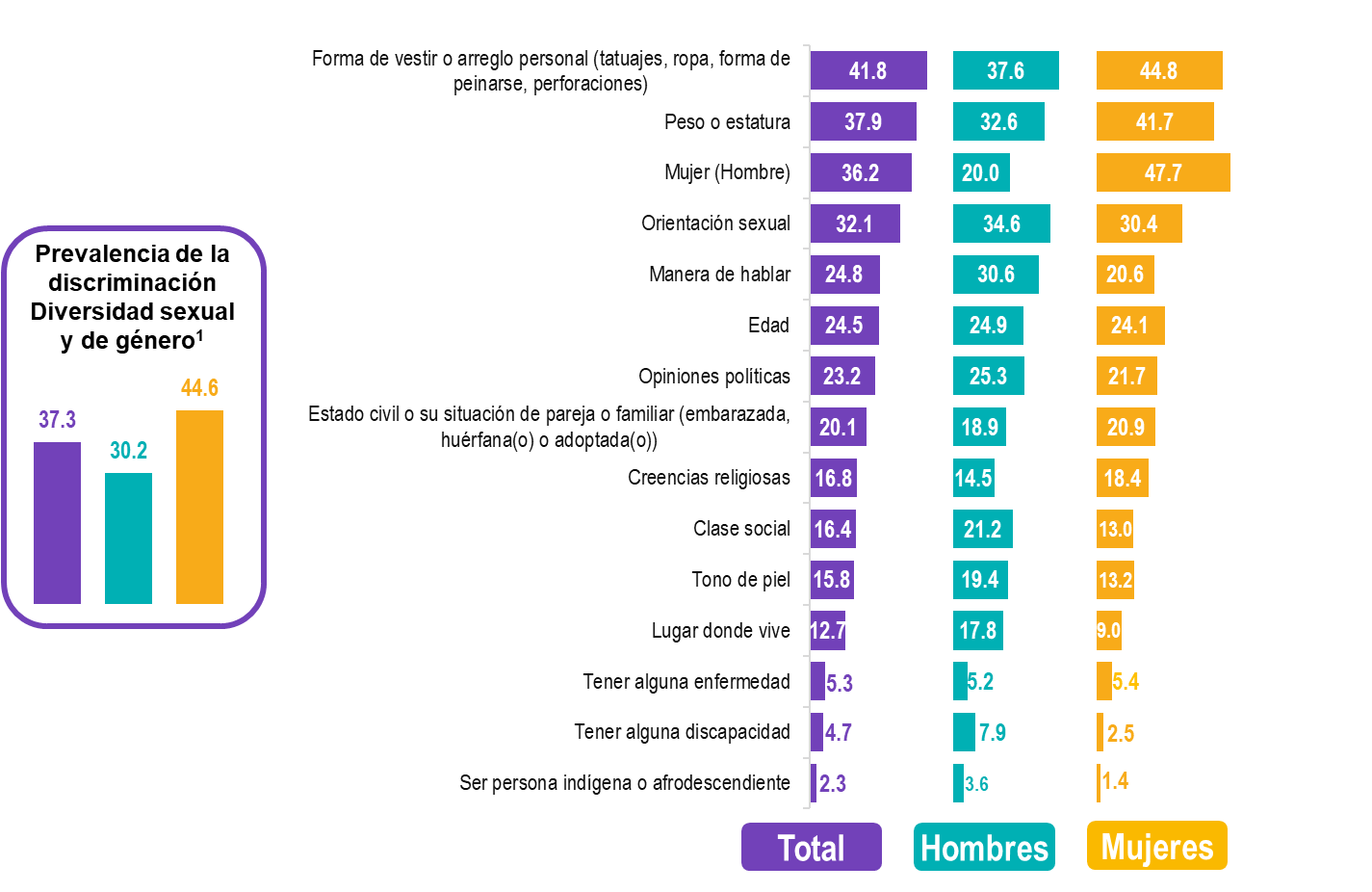 1        Corresponde a un subconjunto de la población de 18 años y más que respondió el Cuestionario de Opinión y Experiencias (COE).Nota: La información se refiere al periodo de julio de 2021 a septiembre de 2022.Con la ENADIS 2022, el Instituto Nacional de Estadística y Geografía (INEGI) continúa la colaboración interinstitucional y responde a la necesidad de la sociedad mexicana de contar con información estadística para documentar los cambios y continuidades en las manifestaciones de discriminación en el país. Lo anterior, para prevenir y resolver sus efectos en términos de la desigualdad en el ejercicio de derechos y el acceso a bienes y servicios.Para consultas de medios y periodistas, escribir a: comunicacionsocial@inegi.org.mx    o llamar al teléfono (55) 52-78-10-00, exts. 321064, 321134 y 321241Dirección de Atención a Medios/ Dirección General Adjunta de Comunicación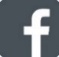 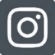 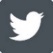 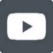 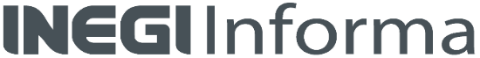 NOTA TÉCNICAObjetivo general de la ENADIS 2022Reconocer la magnitud de la discriminación y sus diversas manifestaciones en la vida cotidiana y profundizar en el conocimiento sobre quién o quiénes discriminan, en qué ámbitos de la vida se presenta más este problema y los factores socioculturales relacionados. También se busca conocer las percepciones de la discriminación entre la población en general y entre grupos específicos que, por sus características, padecen discriminación. Objetivos específicos  Captar la opinión de las personas de 18 años y más, sobre la apertura que tienen en un trato igualitario hacia distintos grupos de la población que son objeto de discriminación por motivos raciales, étnicos, de salud, discapacidad, de sexualidad, entre otros. Asimismo, identificar las experiencias de discriminación a causa de sus crecencias religiosas, edad, preferencias sexuales, o rasgos físicos y culturales.  Conocer los distintos aspectos que evidencien la situación de discriminación y desigualdad social que enfrentan actualmente en México las personas por su condición indígena, afrodescendiente, de discapacidad, de migrante o refugiada, de diversidad religiosa, de adulta mayor, de adolescente o joven, de niña o niño, de mujer, y por ser trabajadora remunerada del hogar.  Identificar, para cada uno de estos grupos de la población, el reconocimiento que tienen sobre el respeto a sus derechos, las principales problemáticas que perciben como grupo, la discriminación a través de prejuicios que perciben hacia su propia población, y sus experiencias de discriminación en los distintos ámbitos de su vida, ocurridas en los últimos 12 meses, así como en los últimos cinco años.  Medir la percepción que tienen las personas indígenas de 12 años y más, sobre el respeto a los derechos hacia sus pueblos, así como de las principales problemáticas a las que se enfrentan actualmente como pueblo étnico, así como las barreras que enfrentan cuando quieren acceder a algún tipo de información.  Medir el impacto que tiene la discriminación sobre la población migrante de 15 años y más, identificando los motivos por los que se vio obligada a cambiar su lugar de residencia, así como las situaciones que vive o vivió a causa de su condición de migrante.  Conocer el grado de autonomía de las personas con alguna discapacidad de 12 años y más, de las de las personas de 60 años y más, así como de las mujeres de 18 años y más, a partir de la libertad que sienten para realizar ciertas actividades o tomar sus propias decisiones.  Captar la opinión que tienen las niñas, niños y adolescentes sobre los roles de género, así como las situaciones de violencia y discriminación que experimentan en su entorno familiar, en la escuela y en su comunidad.  Identificar las principales razones por las que las y los jóvenes, que actualmente no estudian, desertaron de la escuela. Asimismo, captar el motivo principal por el que esta población no se ha ocupado laboralmente.  Conocer el motivo principal por el que las mujeres de 18 años y más, no ocupadas, actualmente, no se encuentran insertas en el mercado laboral.  Captar las condiciones laborales de las trabajadoras del hogar con remuneración, respecto al tipo de prestaciones con las que cuentan, el respeto a sus derechos laborales, el ambiente en el que se desenvuelven y la cobertura en los gastos de salud.Diseño estadísticoMetodologíaLa ENADIS 2022 se implementó a través de tres tipos de cuestionarios: Cuestionario general Cuadernillo de módulos (9)Cuestionario de opinión y experiencias (COE)La estrategia de captación incluyó, para cada una de las viviendas en la muestra, la identificación de una o un informante adecuado de 15 años y más, residente de dicha vivienda y que conocía los datos sociodemográficos de las y los integrantes de esta.Una vez identificadas las personas que integran la vivienda, se identificó como informantes elegidas a aquellas cuyas características sociodemográficas cumplían con los criterios para contestar, al menos, uno de los siguientes módulos: Diversidad étnica (indígena y afrodescendiente). Persona de 12 años y más con autoadscripción o razón de adscripción indígena, o bien, con autoadscripción de afrodescendencia.Discapacidad. Personas de 12 años y más, con alguna discapacidad, de acuerdo con la batería del Grupo WashingtonMigrantes. Personas de 15 años y más que nacieron en otro país, o bien, que cambiaron de residencia en los cinco años previos al levantamiento de información. Diversidad religiosa. Personas de 12 años y más con una religión distinta a la católicaPersonas mayores. Personas de 60 años y másNiñas y niños. Personas de 9 a 11 añosAdolescentes y jóvenes. Personas de 12 a 29 añosMujeres. Mujeres de 18 años y másTrabajadoras del hogar remuneradas. Mujeres de 18 años y más que realizaron quehaceres domésticos a cambio de un pago.Experiencias de discriminación. Personas de 12 años y más que respondieron al menos uno de los módulos anteriores. Finalmente, una persona de 18 años y más, por hogar, seleccionada de manera aleatoria, respondió el COE.Productos y documentos de la ENADIS 2022Los productos y documentos de la ENADIS 2022 que el INEGI pone a disposición de las y los usuarios son los siguientes:Presentación ejecutiva nacionalTabulados con los principales resultados, errores estándar, coeficientes de variación e intervalos de confianzaBase de datosDescriptor de la base de datos (FD)CuestionariosMetadatosDatos abiertosEstos productos pueden consultarse en la página del Instituto:
https://www.inegi.org.mx/programas/enadis/2022/EntidadVíctimas de discriminación(%)2017Víctimas de discriminación(%)2022Cambio(Δ%)EntidadVíctimas de discriminación(%)2017Víctimas de discriminación(%)2022Cambio(Δ%)Nacional20.223.7*17.6Aguascalientes16.920.9*23.5Morelos24.423.3-4.4Baja California16.522.3*34.5Nayarit13.117.9*36.6Baja California Sur18.121.015.8Nuevo León14.018.4*31.2Campeche19.618.5-5.5Oaxaca24.926.77.2Coahuila15.720.3*29.6Puebla28.430.67.6Colima25.620.0-21.9Querétaro19.430.5*57.6Chiapas16.718.913.1Quintana Roo23.620.1-14.7Chihuahua16.119.621.4San Luis Potosí14.422.9*59.5Ciudad de México23.729.6*24.8Sinaloa16.913.8-18.2Durango15.423.2*50.9Sonora18.617.5-5.9Guanajuato15.922.5*41.3Tabasco20.523.816.0Guerrero25.126.76.6Tamaulipas17.220.217.7Hidalgo17.820.314.2Tlaxcala21.423.49.1Jalisco21.327.127.3Veracruz19.824.5*23.9Estado de México24.024.72.9Yucatán21.032.1*52.6Michoacán16.521.8*32.7Zacatecas13.720.4*48.11Hablante de lengua indígena o que se autoadscribe como indígena porque habla una lengua indígena, nació o pertenece a una comunidad indígena, porque alguno de sus padres o abuelos es o fue hablante de lengua indígena, porque la comunidad la o lo reconoce como persona indígena o por sus costumbres y tradiciones.2Incluye casos en los que la persona informante declaró ser indígena y afrodescendiente.*En estos casos, sí hubo un cambio estadísticamente significativo con respecto del ejercicio anterior.ND:No Disponible. Grupo de interés u opción de respuesta no considerada en 2017Nota:Para el caso de 2017, la información se refiere al periodo de agosto de 2016 a octubre de 2017. Para 2022, se refiere al periodo de julio de 2021 a septiembre de 2022.1Hablante de lengua indígena o que se autoadscribe como indígena porque habla una lengua indígena, nació o pertenece a una comunidad indígena, porque alguno de sus padres o abuelos es o fue hablante de lengua indígena, porque la comunidad la o lo reconoce como persona indígena o por sus costumbres y tradiciones.2Incluye casos en los que la persona informante declaró ser indígena y afrodescendiente.Nota:La información se refiere al periodo de julio de 2021 a septiembre de 2022.Fecha de levantamiento18 de julio al 9 de septiembre de 2022Población objeto de estudioPoblación indígena de 12 años y másPoblación afrodescendiente de 12 años y másPoblación de 12 años y más con discapacidadPoblación migrante de 15 años y másPoblación de la diversidad religiosa de 12 años y másPoblación de 60 años y másPoblación de niñas y niños de 9 a 11 añosPoblación de 12 a 29 añosPoblación de mujeres de 18 años y másPoblación de 18 años y másPeriodo de referenciaDe julio de 2021 a septiembre de 2022Tamaño de muestra42 302 viviendasEsquema de muestreoProbabilístico, trietápico, estratificado y por conglomeradosCobertura geográficaNacionalForma de captaciónEntrevista cara a cara mediante dispositivo electrónico